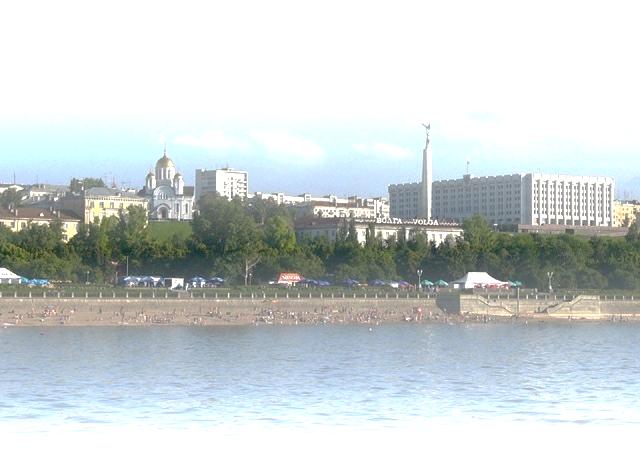 РЫНОК ЖИЛОЙНЕДВИЖИМОСТИГОРОДСКИХ ОКРУГОВСАМАРСКОЙ ОБЛАСТИМОНИТОРИНГОВЫЙ ОТЧЕТ(по состоянию за сентябрь 2018 года)Отчет подготовил:Сертифицированный аналитик-консультант рынка недвижимости(Сертификат РОСС RU РГР САКРН 63.001 от 26.11.2016 г.)А.Л. Патрикеевруководитель отдела мониторинга и социальных программСамарский областной Фонд жилья и ипотекиАнализ выполнен в соответствии с требованиями методологии РГРСАМАРА 2018Основные положенияПредметом исследования настоящего отчета является рынок жилой недвижимости в городских округах Самарской области (одно-, двух- и трехкомнатные квартиры в многоквартирных жилых домах):г.о. Самара;г.о. Тольятти;г.о. Новокуйбышевск;г.о. Сызрань;г.о. Жигулевск;г.о. Кинель;г.о. Октябрьск;г.о. Отрадный;г.о. Чапаевск;г.о. Похвистнево.Настоящий отчет подготовлен в соответствии с методологией Российской Гильдии Риэлторов. Основные положения методологии описаны в книге «Анализ рынка недвижимости для профессионалов» Г.М. Стерник, С.Г. Стерник.Сущность методологии выборочного статистического анализа рынка недвижимости состоит в сборе документированной информации об объектах рынка, разделении объектов на однородные группы (выборки) по качеству, местоположению, периодам времени, определении характеристик каждой выборки и исследовании полученных числовых пространственно-параметрических и динамических моделей с дискретным шагом (ДППМ).Данная методология включает следующие группы операций - этапы мониторинга:выбор показателей, подлежащих определению при решении конкретной задачи анализа рынка (например, удельная цена квартир, площадь помещений);выбор периода (например, день, неделя, месяц, квартал, год), за который производится обработка данных для получения одного значения каждого из статистических показателей, и определенного количества периодов предыстории для построения динамического ряда;сбор и предварительная обработка документированной информации об объектах рынка в заданных периодах (обеспечение наличия данных, необходимых и достаточных для получения выбранных статистических показателей, в том числе и для типизации объектов (расчленения на однородные группы), очистка базы данных от недостоверной информации, повторов и дублей);предварительная типизация (классификация) объектов по качеству (типы, классы), размерам (число комнат или диапазон общей площади помещений), местоположению (зона, район города) и другим признакам;расчленение совокупности объектов на выборки в соответствии с принятой классификацией;определение статистических характеристик каждой выборки, построение гистограммы распределения каждого показателя;построение предварительной числовой пространственно-параметрической модели рынка по каждому из выбранных показателей;корректировка расчленения (дополнительное расчленение или объединение выборок) и построение оптимизированной пространственно-параметрической модели рынка;расчет структурных относительных показателей сегмента рынка (долей);построение динамических рядов по каждому из выбранных показателей;расчет относительных показателей динамики (индексов и темпов);описание полученных результатов и подготовка отчета о мониторинге рынка за текущий период и о накопленной динамике за рассматриваемые периоды.Для целей настоящего отчета были проанализированы предложения к продаже объектов жилой недвижимости, опубликованные на сайтах «ЦИАН» (https://samara.cian.ru/), «N1.RU Недвижимость» (https://samara.n1.ru/), «Волга-Инфо недвижимость» (http://www.volgainfo.net/togliatti/search/kvartiryi/) и «Недвижимость Avito.ru» (http://www.avito.ru/).При проведении анализа предложений на первом этапе обработки данных проведена типизация объектов недвижимости по качеству, размеру, местоположению, т.е. выделены типы (категории) жилья с определенной совокупностью признаков.Типизация по качеству.Вторичный рынок жилой недвижимости г.Самары укрупненно представлен следующими типами квартир:Таблица Вторичный рынок жилой недвижимости г.Тольятти укрупненно представлен следующими типами квартир:Таблица Вторичный рынок жилой недвижимости г.Новокуйбышевск укрупненно представлен следующими типами квартир:Таблица Вторичный рынок жилой недвижимости г.Сызрань укрупненно представлен следующими типами квартир:Таблица Вторичный рынок жилой недвижимости г.Жигулевск укрупненно представлен следующими типами квартир:Таблица Вторичный рынок жилой недвижимости остальных городских округов Самарской области укрупненно представлен следующими типами квартир:Таблица Типизация по размеруВ настоящем отчете типизация по размеру проведена по количеству комнат. Рассмотрены одно-, двух- и трехкомнатные квартиры.Ввиду незначительной доли предложения четырех- и более комнатных квартир данные объекты в настоящем отчете не рассматриваются.Типизация по местоположениюТипизация по месторасположению в г.Самара проведена в соответствии с административными районами:Таблица Типизация по месторасположению в г.Тольятти проведена в соответствии с административными районами:«Старый город» - Центральный административный район;«Новый город» - Автозаводский административный район; «Комсомольский» - Комсомольский административный район; «Шлюзовой» - микрорайон «Шлюзовой» Комсомольского административного района; «Поволжский» - микрорайон «Поволжский» Комсомольского административного района.Ввиду незначительной площади остальных городов типизация по месторасположению не проводилась.При подготовке дискретной пространственно-параметрической модели для каждого типа определены следующие параметры:количество объектов, шт.;средняя площадь, кв.м;минимальная цена предложения, руб./кв. м;максимальная цена предложения, руб./кв. м;средняя удельная цена предложения, руб./кв. м;медиана, руб./кв. м;среднее квадратичное отклонение (СКО), руб./кв. м;погрешность, руб./кв. м;погрешность, %.Рассчитанные дискретные пространственно-параметрические модели по каждому городскому округу представлены в приложении к отчету.Обобщенные результаты проведенного мониторингаПри проведении мониторинга вторичного рынка жилой недвижимости городских округах Самарской области (одно-, двух- и трехкомнатные квартиры в многоквартирных жилых домах) было проанализировано 11 009 уникальных предложений к продаже, опубликованных в СМИ в сентябре 2018 года.Результаты проведенного анализа представлены в таблице.Таблица Рисунок Структура предложения к продаже объектов жилой недвижимости
в городах Самара и ТольяттиРисунок Структура предложения к продаже объектов жилой недвижимости
в городских округах Самарской областиРисунок Активность рынка(отношение количества предложений к количеству жителей)Рисунок Средняя удельная цена предложения одного квадратного метра общей площади объектов жилой недвижимости
в городских округах Самарской областиЗависимость средней удельной цены предложения одного квадратного метра общей площади жилья в многоквартирных домах в городских округах Самарской области от количества жителей представлена в таблице.Таблица Рисунок Зависимость средней удельной цены предложения одного квадратного метра
общей площади жилья от количества жителейДинамика средневзвешенного значения*) цены предложения одного квадратного метра общей площади жилья в многоквартирных домах по городским округам Самарской области в целом представлена в таблице.Таблица *) Средневзвешенное значение показателя — среднеарифметическое значение показателя, в котором учтены удельные веса каждого числового значения в общей их сумме.Рисунок Динамика средневзвешенного значения цены предложения одного квадратного метра общей площади жильяв целом по городским округам Самарской области Рисунок Относительное изменение средней удельной цены предложения 1 кв.м общей площади квартир в целом по городским округам Самарской областиРисунок Динамика средневзвешенного значения цены предложения одного квадратного метра общей площади жильяпо городским округам Самарской области Рисунок Динамика количества предложений и средней удельной цены предложения на вторичном 
рынке жилья по городским округам Самарской области в целомРезюмеВторичный рынок недвижимости г.СамараВ сентябре 2018 динамика средней удельной цены предложения 1 кв.м общей площади квартир в многоквартирных домах на вторичном рынке города Самара по отношению к предыдущему периоду (август 2018 года) носила незначительный отрицательный характер. Величина динамики средней удельной цены предложения составила 8 руб. (0,01%), что меньше погрешности проводимых вычислений. По отношению к аналогичному периоду прошлого года (сентябрь 2017 года) общий рост средней удельной цены предложения одного квадратного метра общей площади квартир в многоквартирных домах на вторичном рынке в г. Самара составил 3 057 рублей (5,47%).Общая экономическая нестабильность находит свое отражение на вторичном рынке жилой недвижимости. Отрицательная коррекция средней удельной цены предложения, отмеченная в июле на вторичном рынке Самары, была отыграна «маятниковым» ростом, прошедшем в августе, и «ценовой маятник» словно замер в пиковой точке в первый месяц осени. Однако, необходимо отметить, что сентябрь, как правило, характеризуется низкой активностью на рынке недвижимости, что также могло сказаться на вялой динамике.Разнонаправленная динамика со значительной амплитудой свидетельствует о нестабильной ситуации на рынке недвижимости.Несмотря на разнонаправленность динамики в отдельные периоды, необходимо отметить тенденцию положительного тренда на вторичном рынке жилой недвижимости г. Самара.Вторичный рынок недвижимости г.ТольяттиВ сентябре 2018 года вторичный рынок жилой недвижимости г. Тольятти характеризовался незначительной положительной динамикой средней удельной цены предложения. По отношению к предыдущему периоду (август 2018 года) рост средней удельной цены предложения составил 58 руб. (0,15%).По отношению к аналогичному периоду прошлого года (сентябрь 2017 года) рост средней удельной цены предложения одного квадратного метра общей площади квартир в многоквартирных домах на вторичном рынке в г. Тольятти составил 839 рублей (2,15%).Со второго полугодия 2017 года вторичный рынок жилой недвижимости г. Тольятти характеризовался слабой разнонаправленной динамикой. Средняя удельная цена предложения одного квадратного метра общей площади квартир в многоквартирных домах находилась в районе 39 000 руб. Начиная с июля 2018 бала отмечена тенденция устойчивого роста, средняя удельная цена предложения одного квадратного метра общей площади вплотную приблизилась к отметке 40 000 руб./кв.м.Рынок новостроек г.СамараВ сентябре 2018 динамика средней удельной цены предложения 1 кв.м общей площади новостроек носила отрицательный характер и составила 3 251 руб. (6,39%). Прошла компенсация резкого роста, наблюдавшегося в июле-августе 2018 г.Основой такой динамики послужил большой объем предложения новостроек «бюджетного» сегмента в Красноглинском районе (в основной массе ЖК «Новая Самара»). Доля этих предложений в общем объеме проанализированных предложений составила более 36% (при средней удельной цене предложения 1 кв.м общей площади чуть более 40 тыс.руб/кв.м). Данное обстоятельство не замедлило сказаться на общей картине динамики средней удельной цены предложения по городу в целом.Данные официальной статистикиТаблица Основные экономические и социальные показатели Самарской области
за период август 2018 года1)В соответствии с информацией, опубликованной на сайте Территориального органа Федеральной службы государственной статистики по Самарской области (http://samarastat.gks.ru/wps/wcm/connect/rosstat_ts/samarastat/ru/statistics/) январь–август 2018 года предприятиями и организациями всех форм собственности, а также населением за счет собственных и заемных средств, введено в эксплуатацию 892,1 тыс.кв. метров общей площади жилых домов, или 112,1% к соответствующему периоду прошлого года. Индивидуальными застройщиками построено 506,7 тыс.кв. метров общей площади жилых домов, или 56,8% от общего объема жилья, введенного в январе–августе 2018 годаТаблица Ввод в эксплуатацию жилых домов в 2018 году1) Общая (полезная) площадь жилища определяется как сумма площадей всех жилых комнат и подсобных помещений (кухонь, коридоров, ванных комнат, кладовых, встроенных шкафов и т.п.) квартир и домов, включая площадь отапливаемых и пригодных для проживания в течение всего года пристроенных к дому помещений (террас, веранд и др.). В общую (полезную) площадь не включается площадь лестничных клеток, тамбуров, вестибюлей, открытых террас, балконов и т.п. (Постановление Госкомстата РФ от 8 апреля 2003 г. № 42 «Об утверждении статистического инструментария для проведения основного этапа Национального обследования благосостояния домохозяйств и участия в социальных программах (НОБУС)»)Вторичный рынок жильяГородской округ СамараСтруктура предложенияПри подготовке настоящего отчета было проанализировано 5 298 уникальных предложений, опубликованных в сентябре 2018 года на сайте «ЦИАН» (https://samara.cian.ru/).На вторичном рынке жилой недвижимости в разрезе административных районов предложения к продаже представлены следующим образом:Рисунок Структура предложения к продаже объектов жилой недвижимости
в разрезе административных районовНаибольшее количество предложений – 19,2% приходится на Промышленный район.По типу квартир структура предложения объектов жилой недвижимости на вторичном рынке города Самары представлена следующим образом:Рисунок Структура предложения к продаже объектов жилой недвижимости
по типу квартирСтруктура предложения к продаже квартир в многоквартирных домах отражает представленность тех или иных типов домов в г. Самара.Наибольшее количество предложений на вторичном рынке недвижимости города Самары приходится на кирпичные «улучшенки» – 45,1% от общего количества предложений.По типу квартир структура предложения к продаже квартир в многоквартирных домах в каждой ценовой зоне представлена следующим образом:Рисунок Структура предложения к продаже объектов жилой недвижимости
по типу квартир в разрезе административных районовНаибольшее количество предложений на вторичном рынке недвижимости города Самары приходится на кирпичные «улучшенки» в Октябрьском районе – 12,5% от общего количества предложений, наименьшее – «малосемейки» в Самарском и Ленинском районах – по 0,1% от общего количества предложений.По количеству комнат структура предложения объектов жилой недвижимости города Самары представлена следующим образом:Рисунок Структура предложения к продаже объектов жилой недвижимости
по количеству комнатТаким образом, наибольшее количество предложений на вторичном рынке жилой недвижимости города Самары приходится на однокомнатные квартиры в Промышленном районе – 7,8% от общего количества предложений, наименьшее – однокомнатные квартиры в Самарском районе – 1,2% от общего количества предложений.Анализ цен предложенияРезультаты проведенного анализа цены предложения к продаже квартир в многоквартирных домах на вторичном рынке жилой недвижимости г. Самары представлены в таблице.Таблица Таким образом, в результате проведенного анализа можно сделать предположение, что максимальная средняя удельная цена предложения 1 кв.м общей площади у двухкомнатных «элиток» в Ленинском районе, а минимальная – у двухкомнатных «сталинок» в Куйбышевском районе.Рисунок Средняя удельная цена предложения 1 кв.м общей площади квартир в многоквартирных домах
в административных районах в зависимости от типа квартирРисунок Средняя удельная цена предложения 1 кв.м общей площади квартир
в целом по г. Самара в зависимости от типа квартирРисунок Средняя удельная цена предложения 1 кв.м общей площади квартир
в целом по г. Самара в разрезе административных районовРисунок Средняя удельная цена предложения 1 кв.м общей площади квартир
по административным районам в зависимости от типа квартирТаким образом, наибольшая средняя удельная цена предложения «метра» традиционно в «старом центре» - Самарском и Ленинском районах. При этом следует отметить, что основными «драйверами» цен в этих районах являются квартиры в «элитках» и кирпичных домах «улучшенной планировки». Средняя цена предложения «метра» в квартирах вышеназванных типов выше средней цены предложения по району в целом и составляет:Самарский район – 102 676 «элитки», 76 815 кирпичные «улучшенки»;Ленинский район – 110 659 «элитки», 75 430 кирпичные «улучшенки».В аутсайдерах «окраина» – Куйбышевский район, минимальная средняя удельная цена предложения у «сталинок» в Куйбышевском районе – 30 690 руб.Распределение средней удельной цены предложения одного квадратного метра общей площади жилья по всей совокупности выборки по районам города Самара представлено на рисунке.Рисунок Распределение средней удельной цены предложения одного квадратного метра общей площади жилья по районам города СамараОтклонение средней удельной цены предложения по районам города Самара от средней удельной цены предложения по городу в целом представлено на рисунке.Рисунок Отклонение средней удельной цены предложения по районам города Самара от средней удельной цены предложения по городу в целомДинамика цен предложенияАнализируя полученные результаты, можно сделать вывод о том, что в сентябре 2018 года прошла отрицательная коррекция средней удельной цены предложения 1 кв.м общей площади квартир в многоквартирных домах на вторичном рынке города Самара по отношению к предыдущему периоду (август 2018 года).Величина коррекции средней удельной цены предложения составила 8 руб. (0,01%), что значительно меньше погрешности проводимых вычислений.Рисунок Динамика средней удельной цены предложения 1 кв.м общей площади квартир и количества предложений в целом по г. СамараРисунок Относительное изменение средней удельной цены предложения 1 кв.м общей площади квартир в целом по г. СамараПо отношению к аналогичному периоду прошлого года (сентябрь 2017 года) рост средней удельной цены предложения одного квадратного метра общей площади квартир в многоквартирных домах на вторичном рынке в г. Самара составил 3 057 рублей (5,47%).Незначительная динамика в первый осенний месяц обусловлена низкой активностью рынка.Несмотря на разнонаправленность динамики в отдельные периоды, необходимо отметить тенденцию положительного тренда на вторичном рынке жилой недвижимости г. Самара.Таблица Изменение средних удельных цен предложения 1 кв.м общей площади квартир в целом по г. Самара в зависимости от типа квартирГородской округ ТольяттиСтруктура предложенияПри подготовке настоящего отчета было проанализировано 3 663 уникальных предложения, опубликованных в сентябре 2018 года на сайте «Волга-Инфо недвижимость» (http://www.volgainfo.net/togliatti/search/kvartiryi/).На вторичном рынке жилой недвижимости в разрезе административных районов предложения к продаже представлены следующим образом:Рисунок Структура предложения к продаже объектов жилой недвижимости
в разрезе районовНаибольшее количество предложений (55,8%) приходится на «Новый город» (Автозаводский район), что обусловлено структурой данного района - плотная квартальная жилая застройка.По типу квартир структура предложения объектов жилой недвижимости на вторичном рынке города Тольятти представлена следующим образом:Рисунок Структура предложения к продаже объектов жилой недвижимости
по типу квартирСтруктура предложения к продаже квартир в многоквартирных домах отражает представленность тех или иных типов домов в г. Тольятти.Наибольшее количество предложений на вторичном рынке недвижимости города Тольятти приходится на «современную панель» – 35,2% от общего количества предложений.По типу квартир структура предложения к продаже квартир в многоквартирных домах в каждом районе представлена следующим образом:Рисунок Структура предложения к продаже объектов жилой недвижимости
по типу квартир в разрезе районовНаибольшее количество предложений на вторичном рынке недвижимости города Тольятти приходится на «современную панель» в «Новом городе» – 23,2% от общего количества предложений, наименьшее – «сталинки» в «Комсомольском» – 0,1% от общего количества предложений.По количеству комнат структура предложения объектов жилой недвижимости города Тольятти представлена следующим образом:Рисунок Структура предложения к продаже объектов жилой недвижимости
по количеству комнатТаким образом, наибольшее количество предложений на вторичном рынке жилой недвижимости (квартиры в многоквартирных домах) города Тольятти приходится на «Новый город», при этом преобладает предложение однокомнатных квартир – 23,0%.Наименее представлены предложения трехкомнатных квартир в «Поволжском» – 0,4% от общего количества предложений.Анализ цен предложенияРезультаты проведенного анализа цены предложения к продаже квартир в многоквартирных домах на вторичном рынке жилой недвижимости г. Тольятти представлены в таблице.Таблица Таким образом, в результате проведенного анализа можно сделать предположение, что максимальная средняя удельная цена предложения одного квадратного метра общей площади у трехкомнатных «элиток» в «Старом городе», а минимальная – у трехкомнатных квартир в «современных панельных» домах в «Поволжском».Рисунок Средняя удельная цена предложения 1 кв.м общей площади квартир в многоквартирных домах
в районах в зависимости от типа квартирРисунок Средняя удельная цена предложения 1 кв.м общей площади квартир
в целом по г. Тольятти в зависимости от типа квартирРисунок Средняя удельная цена предложения 1 кв.м общей площади квартир
в целом по г. Тольятти в разрезе ценовых зонДинамика цен предложенияТаблица Изменение средних удельных цен предложения 1 кв.м общей площади квартир в целом по г. Тольятти в зависимости от типа квартирРисунок Динамика средней удельной цены предложения 1 кв.м общей площади квартир в целом по г. ТольяттиРисунок Относительное изменение средней удельной цены предложения 1 кв.м общей площади квартир в целом по г. ТольяттиАнализируя полученные результаты, можно сделать вывод о положительной динамике средней удельной цены предложения одного квадратного метра общей площади квартир в многоквартирных домах на вторичном рынке города Тольятти. По отношению к предыдущему периоду (август 2018 года) рост составил 58 руб. (0,15%).По отношению к аналогичному периоду прошлого года (сентябрь 2017 года) рост средней удельной цены предложения одного квадратного метра общей площади квартир в многоквартирных домах на вторичном рынке в г. Тольятти составил 839 рублей (2,15%).Со второго полугодия 2017 года вторичный рынок жилой недвижимости г. Тольятти характеризовался слабой разнонаправленной динамикой. Средняя удельная цена предложения одного квадратного метра общей площади квартир в многоквартирных домах находилась в районе 39 000 руб. Начиная с июля 2018 бала отмечена тенденция устойчивого роста, средняя удельная цена предложения одного квадратного метра общей площади вплотную приблизилась к отметке 40 000 руб./кв.м.НовостройкиГородской округ СамараСтруктура и анализ цены предложенияПри подготовке отчета было проанализировано 1 375 предложений к продаже одно-, двух- и трехкомнатных квартир в сданных в эксплуатацию вновь построенных домах и домах высокой степени готовности опубликованных в сентебре 2018 года на сайте «ЦИАН» (https://samara.cian.ru/). В результате проведенного анализа были получены следующие результаты:Таблица Рисунок Структура предложения к продаже новостроек в разрезе административных районовРисунок Структура предложения к продаже новостроек по количеству комнат в квартиреПринимая во внимание результаты проведенного анализа, можно предположить, что наибольшее количество предложений к продаже готовых новостроек приходится на Красноглинский район – 36,2%, при этом в структуре предложения на однокомнатные квартиры приходится 26,5%. Наименьшее количество предложений приходится на трехкомнатные квартиры в Советском районе – 0,1% от общего объема предложений.Рисунок Средняя удельная цена предложения 1 кв.м общей площади в новостройкахНаибольшее значение средней удельной цены предложения одного квадратного метра общей площади в новостройках высокой степени готовности у однокомнатных квартир в Ленинском районе, наименьшее – у трехкомнатных квартир в Куйбышевском районе.Динамика цен предложенияТаблица Изменение средних удельных цен предложения 1 кв.м общей площади квартир
в новостройках в целом по г. СамараРисунок Динамика средней удельной цены предложения 1 кв.м общей площади квартир
в «новостройках» в целом по г. СамараРисунок Динамика относительного изменения средней удельной цены предложения 1 кв.м общей площади квартир в «новостройках» в целом по г. СамараРынок аренды жилой недвижимостиГородской округ СамараСтруктура предложенияПри подготовке настоящего отчета было проанализировано 1 237 уникальных предложений, опубликованных на сайте «N1.RU Недвижимость» (https://samara.n1.ru/).Структура предложения к аренде объектов жилой недвижимости по количеству комнат представлена следующим образом:Рисунок Структура предложения к аренде объектов жилой недвижимости
по количеству комнатРисунок Структура предложения к аренде объектов жилой недвижимости
по типам квартирТаким образом, наиболее представленными на рынке аренды жилой недвижимости являются однокомнатные квартиры. При этом наибольшее количество предложений приходится на квартиры в кирпичных домах «улучшенной» планировки.По административным районам структура предложения к аренде объектов жилой недвижимости представлена следующим образомРисунок Структура предложения к аренде объектов жилой недвижимости
по административным районамТаким образом, наибольшее количество предложений к аренде приходится на квартиры в Октябрьском районе.Анализ арендной платыТаблица Рисунок Средняя арендная плата (руб./месяц) по типу квартирТаким образом, в результате проведенного анализа можно сделать предположение, что максимальная средняя арендная плата у трехкомнатных «сталинок» – 26 500 руб., минимальная – у однокомнатных «малосемеек» – 6 928 руб.Городской округ ТольяттиСтруктура предложенияПри подготовке настоящего отчета было проанализировано 558 уникальных предложения, опубликованных на сайте «Волга-Инфо недвижимость» (http://www.volgainfo.net/togliatti/search/arenda_zhilyih/).Структура предложения к аренде объектов жилой недвижимости по количеству комнат представлена следующим образом:Рисунок Структура предложения к аренде объектов жилой недвижимости по количеству комнатСтруктура предложения к аренде объектов жилой недвижимости по районам представлена следующим образом:Рисунок Структура предложения к аренде объектов жилой недвижимости по районамРисунок Структура предложения к аренде объектов жилой недвижимости
по типам квартирТаким образом, наиболее представленными на рынке аренды жилой недвижимости являются однокомнатные квартиры. При этом наибольшее количество предложений приходится на квартиры в домах «современная панель».По административным районам структура предложения к аренде объектов жилой недвижимости представлена следующим образом:Рисунок Структура предложения к аренде объектов жилой недвижимости
по административным районамТаким образом, наибольшее количество предложений к аренде приходится на квартиры в Автозаводском районе («Новый город»).Анализ арендной платыТаблица Рисунок Средняя арендная плата (руб./месяц) по типу квартирТаким образом, в результате проведенного анализа можно сделать предположение, что максимальная средняя арендная плата у трехкомнатных «улучшенок» – 27 681 руб., минимальная – у однокомнатных квартир в домах «старой планировки» – 8 043 руб.ПриложенияПриложение Дискретная пространственно-параметрическая модель вторичного рынка жилой недвижимости г. Самары (одно-, двух- и трехкомнатные квартиры в многоквартирных домах) по состоянию за сентябрь 2018 годаПриложение Дискретная пространственно-параметрическая модель вторичного рынка жилой недвижимости
г. Тольятти (одно-, двух- и трехкомнатные квартиры в многоквартирных домах)
по состоянию за сентябрь 2018 годаТип (условное наименование)ОписаниеОписаниеТип (условное наименование)критерийзначение"элитки"Этажность, мин./макс.2-28"элитки"Материал наружных стенкирпич с утеплителем"элитки"Наличие лифтаесть"элитки"Наличие мусоропроводаесть"элитки"Высота потолков, мот 3,00"элитки"Площадь кухни, мин./макс., кв.мсвободная планировка"элитки"Расположение комнатсвободная планировка"элитки"Период постройкис конца 90-х годов"элитки"Отделкаповышенного качества"элитки"Территория, инфраструктура, сервисконсьерж, автономное отопление, климат-контроль, видеонаблюдение, паркинг, спортивно-оздоровительный комплекс"улучшенки" (кирпичные)Этажность, мин./макс.4-28"улучшенки" (кирпичные)Материал наружных стенкирпич"улучшенки" (кирпичные)Наличие лифтаесть"улучшенки" (кирпичные)Наличие мусоропроводаесть"улучшенки" (кирпичные)Высота потолков, м2,7"улучшенки" (кирпичные)Площадь кухни, мин./макс., кв.мболее 10,0"улучшенки" (кирпичные)Расположение комнатраздельные"улучшенки" (кирпичные)Период постройкис середины 60-х"улучшенки" (кирпичные)Отделкастандартная"улучшенки" (кирпичные)Территория, инфраструктура, сервис-"улучшенки" (панельные)Этажность, мин./макс.5-16"улучшенки" (панельные)Материал наружных стенпанели, блоки"улучшенки" (панельные)Наличие лифтаесть"улучшенки" (панельные)Наличие мусоропроводаесть"улучшенки" (панельные)Высота потолков, м2,7"улучшенки" (панельные)Площадь кухни, мин./макс., кв.мболее 10,0"улучшенки" (панельные)Расположение комнатраздельные"улучшенки" (панельные)Период постройкис конца 60-х"улучшенки" (панельные)Отделкастандартная"улучшенки" (панельные)Территория, инфраструктура, сервис-"хрущевки"Этажность, мин./макс.4-5"хрущевки"Материал наружных стенкирпич, панель, блоки"хрущевки"Наличие лифтанет"хрущевки"Наличие мусоропроводанет"хрущевки"Высота потолков, м2,5"хрущевки"Площадь кухни, мин./макс., кв.м5,5-6,5"хрущевки"Расположение комнатсмежные"хрущевки"Период постройкиначало 50-х - середина 60-х"хрущевки"Отделкастандартная"хрущевки"Территория, инфраструктура, сервис-"сталинки"Этажность, мин./макс.4-6"сталинки"Материал наружных стенкирпич"сталинки"Наличие лифтанет"сталинки"Наличие мусоропроводанет"сталинки"Высота потолков, мдо 3,5"сталинки"Площадь кухни, мин./макс., кв.мдо 15"сталинки"Расположение комнатраздельные"сталинки"Период постройкидо начала 50-х"сталинки"Отделкастандартная"сталинки"Территория, инфраструктура, сервис-"малосемейки"Этажность, мин./макс.5-12"малосемейки"Материал наружных стенкирпич, панель"малосемейки"Наличие лифтапри этажности от 9 - есть"малосемейки"Наличие мусоропроводанет"малосемейки"Высота потолков, м2,6"малосемейки"Площадь кухни, мин./макс., кв.м4-6"малосемейки"Расположение комнатсмежные"малосемейки"Период постройки70-е - 80-е"малосемейки"Отделкастандартная"малосемейки"Территория, инфраструктура, сервис-Тип (условное наименование)ОписаниеОписаниеТип (условное наименование)критерийзначение"элитки"Этажность, мин./макс.2-18"элитки"Материал наружных стенкирпич с утеплителем"элитки"Наличие лифтаесть"элитки"Наличие мусоропроводаесть"элитки"Высота потолков, мот 3,00"элитки"Площадь кухни, мин./макс., кв.мсвободная планировка"элитки"Расположение комнатсвободная планировка"элитки"Период постройкис конца 90-х годов"элитки"Отделкаповышенного качества"элитки"Территория, инфраструктура, сервисконсьерж, автономное отопление, климат-контроль, видеонаблюдение, паркинг, спортивно-оздоровительный комплекс"улучшенки"Этажность, мин./макс.5-18"улучшенки"Материал наружных стенкирпич"улучшенки"Наличие лифтаесть"улучшенки"Наличие мусоропроводаесть"улучшенки"Высота потолков, м2,7"улучшенки"Площадь кухни, мин./макс., кв.мболее 10,0"улучшенки"Расположение комнатраздельные"улучшенки"Период постройкис середины 70-х"улучшенки"Отделкастандартная"улучшенки"Территория, инфраструктура, сервис-"современная панель" ("волгоградская", "ленинградская", "новая московская", "олимпийская", "самарская", "ульяновская", "югославская", "макаровская")Этажность, мин./макс.9-17"современная панель" ("волгоградская", "ленинградская", "новая московская", "олимпийская", "самарская", "ульяновская", "югославская", "макаровская")Материал наружных стенпанели"современная панель" ("волгоградская", "ленинградская", "новая московская", "олимпийская", "самарская", "ульяновская", "югославская", "макаровская")Наличие лифтаесть"современная панель" ("волгоградская", "ленинградская", "новая московская", "олимпийская", "самарская", "ульяновская", "югославская", "макаровская")Наличие мусоропроводаесть"современная панель" ("волгоградская", "ленинградская", "новая московская", "олимпийская", "самарская", "ульяновская", "югославская", "макаровская")Высота потолков, м2,7"современная панель" ("волгоградская", "ленинградская", "новая московская", "олимпийская", "самарская", "ульяновская", "югославская", "макаровская")Площадь кухни, мин./макс., кв.мболее 10,0"современная панель" ("волгоградская", "ленинградская", "новая московская", "олимпийская", "самарская", "ульяновская", "югославская", "макаровская")Расположение комнатраздельные"современная панель" ("волгоградская", "ленинградская", "новая московская", "олимпийская", "самарская", "ульяновская", "югославская", "макаровская")Период постройкис середины 70-х"современная панель" ("волгоградская", "ленинградская", "новая московская", "олимпийская", "самарская", "ульяновская", "югославская", "макаровская")Отделкастандартная"современная панель" ("волгоградская", "ленинградская", "новая московская", "олимпийская", "самарская", "ульяновская", "югославская", "макаровская")Территория, инфраструктура, сервис-"старая планировка" ("хрущевки", "старая московская")Этажность, мин./макс.4-9"старая планировка" ("хрущевки", "старая московская")Материал наружных стенкирпич, панель, блоки"старая планировка" ("хрущевки", "старая московская")Наличие лифтапри этажности от 9 - есть"старая планировка" ("хрущевки", "старая московская")Наличие мусоропроводанет"старая планировка" ("хрущевки", "старая московская")Высота потолков, м2,5"старая планировка" ("хрущевки", "старая московская")Площадь кухни, мин./макс., кв.м5,5-6,5"старая планировка" ("хрущевки", "старая московская")Расположение комнатсмежные"старая планировка" ("хрущевки", "старая московская")Период постройкис середины 60-х"старая планировка" ("хрущевки", "старая московская")Отделкастандартная"старая планировка" ("хрущевки", "старая московская")Территория, инфраструктура, сервис-"малометражки" ("гостинки", "ташкентская")Этажность, мин./макс.5, 9, 16"малометражки" ("гостинки", "ташкентская")Материал наружных стенкирпич, панель"малометражки" ("гостинки", "ташкентская")Наличие лифтапри этажности от 9 - есть"малометражки" ("гостинки", "ташкентская")Наличие мусоропроводаесть"малометражки" ("гостинки", "ташкентская")Высота потолков, м2,5"малометражки" ("гостинки", "ташкентская")Площадь кухни, мин./макс., кв.м4-6"малометражки" ("гостинки", "ташкентская")Расположение комнатсмежные"малометражки" ("гостинки", "ташкентская")Период постройки70-е - 80-е"малометражки" ("гостинки", "ташкентская")Отделкастандартная"малометражки" ("гостинки", "ташкентская")Территория, инфраструктура, сервис-"сталинки"Этажность, мин./макс.2-4"сталинки"Материал наружных стенкирпич"сталинки"Наличие лифтанет"сталинки"Наличие мусоропроводанет"сталинки"Высота потолков, мдо 3,5"сталинки"Площадь кухни, мин./макс., кв.мдо 15"сталинки"Расположение комнатраздельные"сталинки"Период постройкидо начала 50-х"сталинки"Отделкастандартная"сталинки"Территория, инфраструктура, сервис-Тип (условное наименование)ОписаниеОписаниеТип (условное наименование)критерийзначение"современная планировка"Этажность, мин./макс.от 6"современная планировка"Материал наружных стенкирпич, панели"современная планировка"Наличие лифтапри этажности от 9 - есть"современная планировка"Наличие мусоропроводаесть"современная планировка"Высота потолков, мот 2,6"современная планировка"Площадь кухни, мин./макс., кв.мболее 9,0"современная планировка"Расположение комнатраздельные"современная планировка"Период постройкис конца 60-х"современная планировка"Отделкастандартная"современная планировка"Территория, инфраструктура, сервис-"старая планировка"Этажность, мин./макс.1-5"старая планировка"Материал наружных стенкирпич, панели, блоки"старая планировка"Наличие лифтанет"старая планировка"Наличие мусоропроводанет"старая планировка"Высота потолков, м2,5-2,8"старая планировка"Площадь кухни, мин./макс., кв.м5,5-6,5"старая планировка"Расположение комнатсмежные, раздельные"старая планировка"Период постройкидо середины 60-х"старая планировка"Отделкастандартная"старая планировка"Территория, инфраструктура, сервис-Тип (условное наименование)ОписаниеОписаниеТип (условное наименование)критерийзначение"современная планировка"Этажность, мин./макс.6, 9-14"современная планировка"Материал наружных стенкирпич, панели"современная планировка"Наличие лифтапри этажности от 9 - есть"современная планировка"Наличие мусоропроводаесть"современная планировка"Высота потолков, мот 2,6"современная планировка"Площадь кухни, мин./макс., кв.мболее 9,0"современная планировка"Расположение комнатраздельные"современная планировка"Период постройкис конца 60-х"современная планировка"Отделкастандартная"современная планировка"Территория, инфраструктура, сервис-"старая планировка"Этажность, мин./макс.4-5"старая планировка"Материал наружных стенкирпич, панели, блоки"старая планировка"Наличие лифтанет"старая планировка"Наличие мусоропроводанет"старая планировка"Высота потолков, м2,5-2,8"старая планировка"Площадь кухни, мин./макс., кв.м5,5-6,5"старая планировка"Расположение комнатсмежные, раздельные"старая планировка"Период постройкидо конца 60-х"старая планировка"Отделкастандартная"старая планировка"Территория, инфраструктура, сервис-"малоэтажные"Этажность, мин./макс.1-3"малоэтажные"Материал наружных стенкирпич"малоэтажные"Наличие лифтанет"малоэтажные"Наличие мусоропроводанет"малоэтажные"Высота потолков, м2,6-2,8"малоэтажные"Площадь кухни, мин./макс., кв.м6-6,5"малоэтажные"Расположение комнатсмежные, раздельные"малоэтажные"Период постройкидо начала 60-х"малоэтажные"Отделкастандартная"малоэтажные"Территория, инфраструктура, сервис-Тип (условное наименование)ОписаниеОписаниеТип (условное наименование)критерийзначение"улучшенки"Этажность, мин./макс.4-10"улучшенки"Материал наружных стенкирпич, панель, блоки"улучшенки"Наличие лифтапри этажности от 9 - есть"улучшенки"Наличие мусоропроводаесть"улучшенки"Высота потолков, м2,7"улучшенки"Площадь кухни, мин./макс., кв.мболее 10,0"улучшенки"Расположение комнатраздельные"улучшенки"Период постройкис середины 70-х"улучшенки"Отделкастандартная"улучшенки"Территория, инфраструктура, сервис-"хрущевки"Этажность, мин./макс.до 5"хрущевки"Материал наружных стенкирпич, панель, блоки"хрущевки"Наличие лифтанет"хрущевки"Наличие мусоропроводанет"хрущевки"Высота потолков, м2,5"хрущевки"Площадь кухни, мин./макс., кв.м5,5-6,5"хрущевки"Расположение комнатсмежные"хрущевки"Период постройкис середины 60-х"хрущевки"Отделкастандартная"хрущевки"Территория, инфраструктура, сервис-"сталинки"Этажность, мин./макс.2-4"сталинки"Материал наружных стенкирпич"сталинки"Наличие лифтанет"сталинки"Наличие мусоропроводанет"сталинки"Высота потолков, мдо 3,5"сталинки"Площадь кухни, мин./макс., кв.мдо 15"сталинки"Расположение комнатраздельные"сталинки"Период постройкидо середины 60-х"сталинки"Отделкастандартная"сталинки"Территория, инфраструктура, сервис-Тип (условное наименование)ОписаниеОписаниеТип (условное наименование)критерийзначение"средней этажности"Этажность, мин./макс.4-5 и выше"средней этажности"Материал наружных стенкирпич, панели, блоки"средней этажности"Наличие лифтанет"средней этажности"Наличие мусоропроводанет"средней этажности"Высота потолков, м2,6"средней этажности"Площадь кухни, мин./макс., кв.мот 6,0"средней этажности"Расположение комнатсмежные, раздельные"средней этажности"Отделкастандартная"средней этажности"Территория, инфраструктура, сервис-"малоэтажные"Этажность, мин./макс.1-3"малоэтажные"Материал наружных стенкирпич, панели, блоки"малоэтажные"Наличие лифтанет"малоэтажные"Наличие мусоропроводанет"малоэтажные"Высота потолков, м2,5"малоэтажные"Площадь кухни, мин./макс., кв.мдо 6,5"малоэтажные"Расположение комнатсмежные, раздельные"малоэтажные"Отделкастандартная"малоэтажные"Территория, инфраструктура, сервис-№ п/пАдминистративный районОписание1СамарскийПлощадь района составляет 72 км², в том числе о. Поджабный — 27 км².
Границы района проходят:
Нечётная сторона улицы Льва Толстого от ул. Максима Горького до пересечения с улицей Братьев Коростелёвых.
Чётная сторона ул. Братьев Коростелёвых.
Правый берег реки Самары от ул. Братьев Коростелёвых.
Левый берег реки Волги до ул. Льва Толстого.
Остров Поджабный.2ЛенинскийПлощадь района составляет 5,4 км².
Ленинский район расположен в центральной части Самары и граничит с тремя другими районами: Железнодорожным, Самарским и Октябрьским.
С запада границей является берег реки Волги.
Границы района пролегают по улицам Льва Толстого, Братьев Коростелёвых, Пушкина, Полевой.3ОктябрьскийПлощадь района составляет 16,10 км². 
Границы района:
улица Полевая, улица Мичурина, Московское шоссе  (от ул. Мичурина до просп. Карла Маркса), улица Юрия Гагарина, улица Авроры, проспект Карла Маркса, улица Советской Армии, Московское шоссе  (от ул. Советской Армии до ул. XXII Партсъезда), улица XXII Партсъезда, улица Солнечная, 5-я просека.4ЖелезнодорожныйПлощадь района составляет 19,60 км².
Границы района:
р. Самара, ул. Венцека, ул. Бр.Коростелевых, ул. Л.Толстого, ул. Буянова, ул. Вилоновская, ул. Спортивная, ул. Чернореченская, ул. Владимирская, пр. К.Маркса, ул. Киевская, ул. Пролетарская, Московское ш., ул. Гагарина, ул. Авроры.5КировскийПлощадь района составляет 102 км².
Границы района:
р. Самара, пр. Кирова, ул. Ветлянская, ул. Земеца, ул. Физкультурная,  пр. Кирова, ул. Вольская,  ул. Краснодонская, пр. К.Маркса, пр. Кирова, Московское ш., ул. Ташкентская, ул. Солнечная, 9 просека, 5 линия, р. Волга, Студеный овраг, ул. Демократическая, Волжское ш., по зеленой зоне до Зубчаниновки, ул. Механиков, Аэропортовское ш., ул. Шоссейная (пос.  Смышляевка), по зеленой зоне до пос. Падовка.6ПромышленныйПлощадь района составляет 48,6 км².
Границы района:
р. Волга, 5 просека, ул. Солнечная, XXII Партсъезда, Московское ш., ул. Советской Армии, ул. Стара Загора, ул. XXII Партсъезда, ул. Вольская, ул. А. Матросова, ул. Свободы, пер. Штамповщиков, ул. Победы, ул. Ново-Вокзальная, ул. Красных Коммунаров, ул. Калинина, железнодорожная ветка, пр. Кирова, граница вещевого рынка, граница территории ГПЗ, Заводское ш., ул. Кабельная, р. Самара, пр. Кирова, ул. Ветлянская, ул. Земеца, ул. Физкультурная, пр. Кирова, ул. Вольская,  ул. Краснодонская, пр. К.Маркса, пр. Кирова, Московское ш., ул. Ташкентская, ул. Солнечная, 9 просека, 5 линия.7СоветскийПлощадь района составляет 48,5 км².
Границы района:
р. Самара, ул. Авроры, К.Маркса, ул. Советской Армии, ул. Стара-Загора, ул. XXII Партсъезда, ул. Вольская, ул. А. Матросова, ул. Свободы, пер. Штамповщиков, ул. Победы, ул. Ново-Вокзальная, ул. Красных Коммунаров, ул. Калинина, железнодорожная ветка, пр. Кирова, граница вещевого рынка, граница территории ГПЗ, Заводское ш., ул. Кабельная.8КрасноглинскийПлощадь района составляет 105,5 км².
Границы района:
п.Управленческий, п.Мехзавод, п.Красная Глинка, п.Прибрежный, п.Береза, с.Задельное, с.Пискалинский Взвоз, п.Винтай, п.Южный, п.Козелки, с.Ясная Поляна,  микрорайон «Крутые Ключи», п.Красный Пахарь, жилые массивы «Новая Самара», «Озерки», «Березовая Аллея», 23 км Московского шоссе, ст.Козелковская, Дома ЭМО, п.41 км, ВСЧ, ЖСК «Горелый хутор», ТСЖ «Жигулевские ворота», ТСЖ «Красный пахарь».9КуйбышевскийПлощадь района составляет 78,8 км².
Границы района:
р. Самара, р. Волга, р. Падовка, ул. Утевская, ул. Уральская, М 32, ул. Новосельская, граница кладбища «Рубежное», ул. Каштановая, ул. Продольная, ул. Охтинская.Городской округКоличество жителей (тыс. чел.)Количество предложенийКоличество предложенийКоличество предложенийКоличество предложенийСредняя удельная цена предложения 1 кв.м общей площади, руб.Средняя удельная цена предложения 1 кв.м общей площади, руб.Средняя удельная цена предложения 1 кв.м общей площади, руб.Средняя удельная цена предложения 1 кв.м общей площади, руб.Городской округКоличество жителей (тыс. чел.)всего1-комн.2-комн.3-комн.по всем типам1-комн.2-комн.3-комн.Самара1 163,45 2981 9821 8571 45958 97559 93657 95858 963Тольятти707,43 6631 4531 26494639 89941 01339 16839 165Новокуйбышевск104,33481081429839 04539 56637 88640 151Сызрань172,163118622022535 30836 59234 31135 220Жигулевск57,739013115610328 14529 70827 07027 787Кинель58,212532514237 31339 95534 99038 121Октябрьск26,49723462823 08525 57921 31123 950Отрадный47,216646714930 47629 96630 04731 576Чапаевск72,821569895726 48126 45825 91827 389Похвистнево29,27625292227 16727 45127 51726 382ИТОГО:2 438,711 0094 0553 9253 02947 70349 10346 44347 461Количество жителей (тыс. чел.)Средняя удельная цена предложения 1 кв.м общей площади, руб.Самара1 163,458 975Тольятти707,439 899Новокуйбышевск104,339 045Сызрань172,135 308Жигулевск57,728 145Кинель58,237 313Октябрьск26,423 085Отрадный47,230 476Чапаевск72,826 481Похвистнево29,227 167Коэфф. корреляцииКоэфф. корреляции0,876823Городской округсен.17окт.17ноя.17дек.17янв.18фев.18мар.18апр.18май.18июн.18июл.18авг.18сен.18Самара55 918р.55 740р.56 483р.56 579р.57 157р.56 098р.58 156р.55 311р.56 639р.58 498р.57 855р.58 983р.58 975р.Тольятти39 060р.39 103р.38 947р.39 278р.39 426р.39 423р.39 347р.39 180р.39 175р.39 093р.39 191р.39 841р.39 899р.Новокуйбышевск39 538р.39 357р.39 092р.39 169р.39 377р.39 681р.39 159р.38 654р.39 027р.38 316р.38 144р.38 549р.39 045р.Сызрань36 608р.36 655р.36 583р.36 686р.36 716р.36 462р.36 165р.36 092р.35 734р.35 620р.35 574р.36 010р.35 308р.Жигулевск28 827р.28 624р.29 050р.29 121р.28 792р.28 660р.28 915р.29 087р.28 308р.28 596р.28 543р.28 559р.28 145р.Кинель37 736р.37 460р.38 279р.37 825р.37 647р.38 295р.38 126р.37 886р.37 632р.38 727р.38 030р.38 481р.37 313р.Октябрьск23 286р.23 106р.23 230р.23 056р.24 308р.23 323р.23 560р.22 149р.22 677р.23 089р.23 536р.23 137р.23 085р.Отрадный31 528р.31 250р.31 440р.31 501р.32 086р.31 199р.31 826р.31 268р.30 728р.31 708р.31 054р.31 056р.30 476р.Чапаевск26 863р.26 645р.26 529р.26 634р.26 810р.26 493р.27 281р.26 912р.26 576р.26 139р.26 119р.26 542р.26 481р.Похвистнево27 900р.27 889р.27 264р.27 951р.28 397р.28 125р.28 017р.27 899р.27 653р.26 573р.26 998р.27 426р.27 167р.Средневзвешенная цена предложения 1 кв.м общей площади жилья по городским округам Самарской области в целом44 058р.44 139р.45 079р.45 553р.43 635р.43 272р.44 365р.40 385р.42 909р.47 094р.48 849р.47 630р.47 703р.Динамика средневзвешенной цены предложения, руб.-50р.80р.941р.474р.-1 918р.-363р.1 093р.-3 980р.2 523р.4 185р.1 756р.-1 220р.73р.Динамика средневзвешенной цены предложения, %-0,11%0,18%2,13%1,05%-4,21%-0,83%2,53%-8,97%6,25%9,75%3,73%-2,50%0,15%Август 2018 г.Август 2018 г. в % кАвгуст 2018 г. в % кЯнварь-август 2018 г.Январь-август 2018 г. в % к январю-августу 2017 г.Август 2018 г.июлю 2018 г.августу 2017 г.Январь-август 2018 г.Январь-август 2018 г. в % к январю-августу 2017 г.Оборот организаций, млн. рублей269 655,599,1109,42 145 698,6110,5Индекс промышленного производства, %х99,6100,1хОбъем отгруженных товаров собственного производства, выполненных работ и услуг собственными силами, по чистым видам экономической деятельности в действующих ценах, млн. рублей: добыча полезных ископаемых30 122,191,7139,5227 535,9131,2обрабатывающие производства81 323,596,1110,4659 354,9112,2обеспечение электрической энергией, газом и паром; кондиционирование воздуха6 850,992,092,881 167,3111,3водоснабжение; водоотведение, организация сбора и утилизации отходов, деятельность по ликвидации загрязнений3 626,7109,3106,422 483,698,3Объем работ, выполненных по виду деятельности "строительство", млн. рублей13 341,6121,059,279 131,876,6Ввод в действие жилых домов, тыс. кв. м общей площади132,167,294,6892,1112,1в т.ч. индивидуальными застройщиками42,165,982,6506,7154,9Транспортировка и хранение, млн. рублей15 416,1108,4112,1113 441,1108,5Деятельность в области информации и связи, млн. рублей4 452,099,5108,336 501,1111,3Оборот розничной торговли, млн. рублей55 888,8102,1103,2418 936,5103,9Оборот общественного питания, млн. рублей2 176,995,8106,717 146,3108,0Оборот оптовой торговли, млн. рублей83 065,8103,5103,1607 623,6101,2Объем платных услуг населению, млн. рублей14 346,6101,6108,7110 092,3105,8Объем бытовых услуг, млн. рублей1 120,0102,6101,38 637,6102,2Индекс потребительских цен, %х100,0103,6х102,2Индекс цен производителей промышленных товаров, %х99,8114,3х111,1Численность безработных, зарегистрированных в государственных учреждениях службы занятости (на конец периода), тыс. чел.13,798,881,1хх1)По информации, размещенной на сайте Территориального органа Федеральной службы государственной статистики по Самарской области1)По информации, размещенной на сайте Территориального органа Федеральной службы государственной статистики по Самарской области1)По информации, размещенной на сайте Территориального органа Федеральной службы государственной статистики по Самарской области1)По информации, размещенной на сайте Территориального органа Федеральной службы государственной статистики по Самарской области1)По информации, размещенной на сайте Территориального органа Федеральной службы государственной статистики по Самарской области1)По информации, размещенной на сайте Территориального органа Федеральной службы государственной статистики по Самарской областиВведено, общей (полезной)1) площади, тыс. м2Введено, общей (полезной)1) площади, тыс. м2Всего в % кВсего в % кв т.ч. индивидуальное строительство в % кв т.ч. индивидуальное строительство в % квсегов т.ч. индивидуальное строительствопредыдущему месяцусоответствующему периоду 2017 г.предыдущему месяцусоответствующему периоду 2017 г.январь108,266,620,5144,541,6174,8февраль124,784,0115,278,4126,2в 4,8 р.март121,480,297,3в 2,4 р.95,4в 2,9 р.апрель64,154,352,860,667,8106,9май56,556,288,287,6103,4119,3июнь88,559,4138,1100,0105,8126,4июль196,664,0в 2,2 р.175,4107,7134,4август132,142,167,294,665,982,6январь-август892,1506,7х112,1х154,9Ценовая зонаТипПоказателипо всем1-комн.2-комн.3-комн.Все ценовые зоныпо всем типамколичество объектов, шт.5 2981 9821 8571 459Все ценовые зоныпо всем типамсредняя цена предложения, руб./кв. м58 97559 93657 95858 963Все ценовые зоныпо всем типампогрешность, %0,58%0,83%1,03%1,19%Все ценовые зоны"элитки"количество объектов, шт.173355088Все ценовые зоны"элитки"средняя цена предложения, руб./кв. м107 529107 648116 809102 208Все ценовые зоны"элитки"погрешность, %2,21%1,76%3,70%3,83%Все ценовые зоны"улучшенки" (кирпичные)количество объектов, шт.2 3891 100715574Все ценовые зоны"улучшенки" (кирпичные)средняя цена предложения, руб./кв. м62 27461 22862 79863 629Все ценовые зоны"улучшенки" (кирпичные)погрешность, %0,73%1,07%1,39%1,39%Все ценовые зоны"улучшенки" (панельные)количество объектов, шт.772208216348Все ценовые зоны"улучшенки" (панельные)средняя цена предложения, руб./кв. м57 32762 07458 41253 816Все ценовые зоны"улучшенки" (панельные)погрешность, %1,05%1,71%1,95%1,46%Все ценовые зоны"хрущевки"количество объектов, шт.1 364365684315Все ценовые зоны"хрущевки"средняя цена предложения, руб./кв. м51 71054 04151 90748 580Все ценовые зоны"хрущевки"погрешность, %0,87%1,56%1,20%1,82%Все ценовые зоны"сталинки"количество объектов, шт.40292176134Все ценовые зоны"сталинки"средняя цена предложения, руб./кв. м47 23349 67045 11048 349Все ценовые зоны"сталинки"погрешность, %2,52%4,57%3,76%4,68%Все ценовые зоны"малосемейки"количество объектов, шт.19818216Все ценовые зоны"малосемейки"средняя цена предложения, руб./кв. м57 04857 52351 646Все ценовые зоны"малосемейки"погрешность, %2,59%2,73%6,68%Самарский районпо всем типамколичество объектов, шт.2696296111Самарский районпо всем типамсредняя цена предложения, руб./кв. м71 17969 43167 68075 183Самарский районпо всем типампогрешность, %2,96%6,75%5,16%4,26%Самарский район"элитки"количество объектов, шт.429627Самарский район"элитки"средняя цена предложения, руб./кв. м102 676107 616103 965100 743Самарский район"элитки"погрешность, %3,57%3,90%7,08%5,24%Самарский район"улучшенки" (кирпичные)количество объектов, шт.86192839Самарский район"улучшенки" (кирпичные)средняя цена предложения, руб./кв. м76 81576 96678 75075 351Самарский район"улучшенки" (кирпичные)погрешность, %2,69%6,11%4,88%3,83%Самарский район"улучшенки" (панельные)количество объектов, шт.Самарский район"улучшенки" (панельные)средняя цена предложения, руб./кв. мСамарский район"улучшенки" (панельные)погрешность, %Самарский район"хрущевки"количество объектов, шт.331914Самарский район"хрущевки"средняя цена предложения, руб./кв. м68 46272 16863 432Самарский район"хрущевки"погрешность, %5,31%6,31%9,45%Самарский район"сталинки"количество объектов, шт.104304331Самарский район"сталинки"средняя цена предложения, руб./кв. м55 70956 60253 42458 016Самарский район"сталинки"погрешность, %4,70%7,36%8,30%8,05%Самарский район"малосемейки"количество объектов, шт.44Самарский район"малосемейки"средняя цена предложения, руб./кв. м43 94643 946Самарский район"малосемейки"погрешность, %11,10%11,10%Ленинский районпо всем типамколичество объектов, шт.422103162157Ленинский районпо всем типамсредняя цена предложения, руб./кв. м79 42880 59081 59976 427Ленинский районпо всем типампогрешность, %2,02%3,75%3,49%3,16%Ленинский район"элитки"количество объектов, шт.80192536Ленинский район"элитки"средняя цена предложения, руб./кв. м110 659108 268126 418100 978Ленинский район"элитки"погрешность, %3,42%2,46%5,84%5,57%Ленинский район"улучшенки" (кирпичные)количество объектов, шт.192536871Ленинский район"улучшенки" (кирпичные)средняя цена предложения, руб./кв. м75 43077 00278 72871 098Ленинский район"улучшенки" (кирпичные)погрешность, %2,10%4,02%3,40%3,20%Ленинский район"улучшенки" (панельные)количество объектов, шт.4581819Ленинский район"улучшенки" (панельные)средняя цена предложения, руб./кв. м65 87571 14368 63861 039Ленинский район"улучшенки" (панельные)погрешность, %3,10%4,86%4,66%4,64%Ленинский район"хрущевки"количество объектов, шт.63103617Ленинский район"хрущевки"средняя цена предложения, руб./кв. м73 35280 94172 36970 968Ленинский район"хрущевки"погрешность, %3,23%7,63%4,35%5,53%Ленинский район"сталинки"количество объектов, шт.3671514Ленинский район"сталинки"средняя цена предложения, руб./кв. м60 14050 15057 61867 837Ленинский район"сталинки"погрешность, %6,85%10,60%10,69%9,69%Ленинский район"малосемейки"количество объектов, шт.66Ленинский район"малосемейки"средняя цена предложения, руб./кв. м72 15072 150Ленинский район"малосемейки"погрешность, %11,07%11,07%Октябрьский районпо всем типамколичество объектов, шт.976374343259Октябрьский районпо всем типамсредняя цена предложения, руб./кв. м67 88567 87667 71368 126Октябрьский районпо всем типампогрешность, %1,03%1,37%1,83%2,38%Октябрьский район"элитки"количество объектов, шт.4771723Октябрьский район"элитки"средняя цена предложения, руб./кв. м107 743106 008108 810107 482Октябрьский район"элитки"погрешность, %4,51%3,51%3,97%10,25%Октябрьский район"улучшенки" (кирпичные)количество объектов, шт.663301206156Октябрьский район"улучшенки" (кирпичные)средняя цена предложения, руб./кв. м67 74167 51068 10967 700Октябрьский район"улучшенки" (кирпичные)погрешность, %1,00%1,46%1,80%2,13%Октябрьский район"улучшенки" (панельные)количество объектов, шт.74222230Октябрьский район"улучшенки" (панельные)средняя цена предложения, руб./кв. м69 17172 75471 83264 592Октябрьский район"улучшенки" (панельные)погрешность, %2,84%4,82%4,82%4,80%Октябрьский район"хрущевки"количество объектов, шт.134277829Октябрьский район"хрущевки"средняя цена предложения, руб./кв. м59 32862 39360 44453 476Октябрьский район"хрущевки"погрешность, %2,30%3,10%3,35%4,44%Октябрьский район"сталинки"количество объектов, шт.4762021Октябрьский район"сталинки"средняя цена предложения, руб./кв. м53 16654 30152 51653 460Октябрьский район"сталинки"погрешность, %5,06%20,68%7,89%6,72%Октябрьский район"малосемейки"количество объектов, шт.1111Октябрьский район"малосемейки"средняя цена предложения, руб./кв. м64 72364 723Октябрьский район"малосемейки"погрешность, %7,29%7,29%Железнодорожный районпо всем типамколичество объектов, шт.517208190119Железнодорожный районпо всем типамсредняя цена предложения, руб./кв. м59 51762 62556 29259 235Железнодорожный районпо всем типампогрешность, %1,38%1,88%2,35%3,00%Железнодорожный район"элитки"количество объектов, шт.Железнодорожный район"элитки"средняя цена предложения, руб./кв. мЖелезнодорожный район"элитки"погрешность, %Железнодорожный район"улучшенки" (кирпичные)количество объектов, шт.2691287962Железнодорожный район"улучшенки" (кирпичные)средняя цена предложения, руб./кв. м63 29863 66061 03965 428Железнодорожный район"улучшенки" (кирпичные)погрешность, %1,93%2,48%4,12%4,13%Железнодорожный район"улучшенки" (панельные)количество объектов, шт.56191621Железнодорожный район"улучшенки" (панельные)средняя цена предложения, руб./кв. м62 17669 58858 83758 014Железнодорожный район"улучшенки" (панельные)погрешность, %3,34%4,67%7,03%3,02%Железнодорожный район"хрущевки"количество объектов, шт.168528828Железнодорожный район"хрущевки"средняя цена предложения, руб./кв. м54 49459 36252 92050 400Железнодорожный район"хрущевки"погрешность, %1,58%2,13%2,13%2,61%Железнодорожный район"сталинки"количество объектов, шт.19478Железнодорожный район"сталинки"средняя цена предложения, руб./кв. м41 57637 96439 29945 374Железнодорожный район"сталинки"погрешность, %10,83%5,63%16,96%20,00%Железнодорожный район"малосемейки"количество объектов, шт.55Железнодорожный район"малосемейки"средняя цена предложения, руб./кв. м63 31763 317Железнодорожный район"малосемейки"погрешность, %16,63%16,63%Кировский районпо всем типамколичество объектов, шт.744276253215Кировский районпо всем типамсредняя цена предложения, руб./кв. м51 82254 79750 78049 230Кировский районпо всем типампогрешность, %1,07%1,54%1,96%1,84%Кировский район"элитки"количество объектов, шт.Кировский район"элитки"средняя цена предложения, руб./кв. мКировский район"элитки"погрешность, %Кировский район"улучшенки" (кирпичные)количество объектов, шт.2321046761Кировский район"улучшенки" (кирпичные)средняя цена предложения, руб./кв. м55 14555 69655 86553 413Кировский район"улучшенки" (кирпичные)погрешность, %1,82%2,45%3,97%3,52%Кировский район"улучшенки" (панельные)количество объектов, шт.160394279Кировский район"улучшенки" (панельные)средняя цена предложения, руб./кв. м53 78657 51356 59150 454Кировский район"улучшенки" (панельные)погрешность, %1,76%2,59%3,29%2,19%Кировский район"хрущевки"количество объектов, шт.2436811461Кировский район"хрущевки"средняя цена предложения, руб./кв. м48 57851 99148 00445 847Кировский район"хрущевки"погрешность, %1,57%2,66%2,25%2,85%Кировский район"сталинки"количество объектов, шт.60202614Кировский район"сталинки"средняя цена предложения, руб./кв. м42 98650 40539 51338 837Кировский район"сталинки"погрешность, %5,39%7,92%7,03%10,18%Кировский район"малосемейки"количество объектов, шт.49454Кировский район"малосемейки"средняя цена предложения, руб./кв. м56 58856 55856 935Кировский район"малосемейки"погрешность, %4,61%4,99%11,14%Промышленный районпо всем типамколичество объектов, шт.1 016415286315Промышленный районпо всем типамсредняя цена предложения, руб./кв. м57 67760 26656 06155 735Промышленный районпо всем типампогрешность, %0,96%1,42%1,77%1,76%Промышленный район"элитки"количество объектов, шт.422Промышленный район"элитки"средняя цена предложения, руб./кв. м93 354103 22683 482Промышленный район"элитки"погрешность, %15,81%6,25%37,58%Промышленный район"улучшенки" (кирпичные)количество объектов, шт.42321195117Промышленный район"улучшенки" (кирпичные)средняя цена предложения, руб./кв. м62 21062 41262 55961 564Промышленный район"улучшенки" (кирпичные)погрешность, %1,27%1,90%2,37%2,39%Промышленный район"улучшенки" (панельные)количество объектов, шт.3059279134Промышленный район"улучшенки" (панельные)средняя цена предложения, руб./кв. м58 65862 92358 94755 560Промышленный район"улучшенки" (панельные)погрешность, %1,23%1,65%2,04%1,86%Промышленный район"хрущевки"количество объектов, шт.170438047Промышленный район"хрущевки"средняя цена предложения, руб./кв. м49 50852 53449 59846 585Промышленный район"хрущевки"погрешность, %1,77%3,17%2,26%2,90%Промышленный район"сталинки"количество объектов, шт.51112515Промышленный район"сталинки"средняя цена предложения, руб./кв. м40 32445 65340 09336 801Промышленный район"сталинки"погрешность, %4,76%11,58%5,66%8,35%Промышленный район"малосемейки"количество объектов, шт.63585Промышленный район"малосемейки"средняя цена предложения, руб./кв. м56 32256 74951 364Промышленный район"малосемейки"погрешность, %4,87%5,21%8,78%Советский районпо всем типамколичество объектов, шт.552198238116Советский районпо всем типамсредняя цена предложения, руб./кв. м55 66560 76753 46351 476Советский районпо всем типампогрешность, %1,19%1,75%1,67%2,51%Советский район"элитки"количество объектов, шт.Советский район"элитки"средняя цена предложения, руб./кв. мСоветский район"элитки"погрешность, %Советский район"улучшенки" (кирпичные)количество объектов, шт.159745827Советский район"улучшенки" (кирпичные)средняя цена предложения, руб./кв. м60 38562 60658 97957 316Советский район"улучшенки" (кирпичные)погрешность, %2,37%3,30%4,45%4,62%Советский район"улучшенки" (панельные)количество объектов, шт.3751220Советский район"улучшенки" (панельные)средняя цена предложения, руб./кв. м57 32864 16355 97356 432Советский район"улучшенки" (панельные)погрешность, %4,05%8,67%7,31%5,12%Советский район"хрущевки"количество объектов, шт.2858315052Советский район"хрущевки"средняя цена предложения, руб./кв. м53 54858 57452 06249 812Советский район"хрущевки"погрешность, %1,21%2,13%1,43%2,62%Советский район"сталинки"количество объектов, шт.3221317Советский район"сталинки"средняя цена предложения, руб./кв. м41 90945 43141 96141 455Советский район"сталинки"погрешность, %5,90%9,63%10,18%8,28%Советский район"малосемейки"количество объектов, шт.39345Советский район"малосемейки"средняя цена предложения, руб./кв. м61 60962 52355 396Советский район"малосемейки"погрешность, %3,78%3,90%7,90%Красноглинский районпо всем типамколичество объектов, шт.47422817571Красноглинский районпо всем типамсредняя цена предложения, руб./кв. м44 57545 09544 18343 871Красноглинский районпо всем типампогрешность, %1,08%1,41%1,97%3,05%Красноглинский район"элитки"количество объектов, шт.Красноглинский район"элитки"средняя цена предложения, руб./кв. мКрасноглинский район"элитки"погрешность, %Красноглинский район"улучшенки" (кирпичные)количество объектов, шт.2691628720Красноглинский район"улучшенки" (кирпичные)средняя цена предложения, руб./кв. м46 07045 65146 53947 427Красноглинский район"улучшенки" (кирпичные)погрешность, %1,26%1,65%2,14%4,31%Красноглинский район"улучшенки" (панельные)количество объектов, шт.39101019Красноглинский район"улучшенки" (панельные)средняя цена предложения, руб./кв. м44 72148 55643 94343 111Красноглинский район"улучшенки" (панельные)погрешность, %3,01%6,53%2,97%4,75%Красноглинский район"хрущевки"количество объектов, шт.133406627Красноглинский район"хрущевки"средняя цена предложения, руб./кв. м43 27443 98142 58943 900Красноглинский район"хрущевки"погрешность, %2,14%2,75%3,54%5,19%Красноглинский район"сталинки"количество объектов, шт.238105Красноглинский район"сталинки"средняя цена предложения, руб./кв. м36 64139 09536 80632 384Красноглинский район"сталинки"погрешность, %5,84%4,87%12,85%4,46%Красноглинский район"малосемейки"количество объектов, шт.1082Красноглинский район"малосемейки"средняя цена предложения, руб./кв. м39 35641 09632 395Красноглинский район"малосемейки"погрешность, %11,88%13,73%25,52%Куйбышевский районпо всем типамколичество объектов, шт.32811811496Куйбышевский районпо всем типамсредняя цена предложения, руб./кв. м41 90445 15540 82539 188Куйбышевский районпо всем типампогрешность, %1,74%2,75%3,16%2,98%Куйбышевский район"элитки"количество объектов, шт.Куйбышевский район"элитки"средняя цена предложения, руб./кв. мКуйбышевский район"элитки"погрешность, %Куйбышевский район"улучшенки" (кирпичные)количество объектов, шт.96482721Куйбышевский район"улучшенки" (кирпичные)средняя цена предложения, руб./кв. м48 36948 92549 39145 783Куйбышевский район"улучшенки" (кирпичные)погрешность, %2,76%4,04%5,75%4,94%Куйбышевский район"улучшенки" (панельные)количество объектов, шт.56131726Куйбышевский район"улучшенки" (панельные)средняя цена предложения, руб./кв. м41 60244 70742 06339 749Куйбышевский район"улучшенки" (панельные)погрешность, %2,83%6,29%5,10%3,79%Куйбышевский район"хрущевки"количество объектов, шт.135425340Куйбышевский район"хрущевки"средняя цена предложения, руб./кв. м39 33141 16439 55337 115Куйбышевский район"хрущевки"погрешность, %2,13%3,51%3,31%4,21%Куйбышевский район"сталинки"количество объектов, шт.304179Куйбышевский район"сталинки"средняя цена предложения, руб./кв. м30 69032 24329 95031 397Куйбышевский район"сталинки"погрешность, %5,53%8,90%6,86%13,64%Куйбышевский район"малосемейки"количество объектов, шт.1111Куйбышевский район"малосемейки"средняя цена предложения, руб./кв. м49 16949 169Куйбышевский район"малосемейки"погрешность, %8,93%8,93%ТипКол-во комнатПараметрысен.17окт.17ноя.17дек.17янв.18фев.18мар.18апр.18май.18июн.18июл.18авг.18сен.18Все типыпо всемсредняя удельная цена предложения, руб./кв.м55 91855 74056 48356 57957 15756 09858 15655 31156 63958 49857 85558 98358 975Все типыпо всемотносительное изменение к предыдущему периоду, руб.496-17874396578-1 0592 058-2 8451 3281 859-6421 128-8Все типыпо всемотносительное изменение к предыдущему периоду, %0,90%-0,32%1,33%0,17%1,02%-1,85%3,67%-4,89%2,40%3,28%-1,10%1,95%-0,01%Все типы1-комн.средняя удельная цена предложения, руб./кв.м57 06756 80157 74558 11859 04957 62359 65956 02058 08459 56759 13759 84259 936Все типы1-комн.относительное изменение к предыдущему периоду, руб.132-267944373931-1 4262 036-3 6402 0641 483-43070594Все типы1-комн.относительное изменение к предыдущему периоду, %0,23%-0,47%1,66%0,65%1,60%-2,41%3,53%-6,10%3,68%2,55%-0,72%1,19%0,16%Все типы2-комн.средняя удельная цена предложения, руб./кв.м54 81254 50855 16455 36055 66155 05457 19454 48255 50957 20456 37057 56857 958Все типы2-комн.относительное изменение к предыдущему периоду, руб.635-304655196301-6072 140-2 7121 0271 695-8341 198390Все типы2-комн.относительное изменение к предыдущему периоду, %1,17%-0,55%1,20%0,36%0,54%-1,09%3,89%-4,74%1,88%3,05%-1,46%2,13%0,68%Все типы3-комн.средняя удельная цена предложения, руб./кв.м55 51755 76056 35055 97656 22055 10657 11855 17355 78358 56658 00259 55958 963Все типы3-комн.относительное изменение к предыдущему периоду, руб.915244590-375244-1 1142 012-1 9446092 784-5651 558-596Все типы3-комн.относительное изменение к предыдущему периоду, %1,68%0,44%1,06%-0,66%0,44%-1,98%3,65%-3,40%1,10%4,99%-0,96%2,69%-1,00%Ценовая зонаТипПоказателипо всем1-комн.2-комн.3-комн.Все ценовые зоныпо всем типамколичество объектов, шт.3 6631 4531 264946Все ценовые зоныпо всем типамсредняя цена предложения, руб./кв. м39 89941 01339 16839 165Все ценовые зоныпо всем типампогрешность, %0,49%0,69%0,91%1,00%Все ценовые зоны"элитки"количество объектов, шт.65172226Все ценовые зоны"элитки"средняя цена предложения, руб./кв. м58 63557 69859 27858 703Все ценовые зоны"элитки"погрешность, %2,00%4,01%3,46%3,08%Все ценовые зоны"улучшенки"количество объектов, шт.1 122469405248Все ценовые зоны"улучшенки"средняя цена предложения, руб./кв. м42 30642 47841 51643 273Все ценовые зоны"улучшенки"погрешность, %0,92%1,28%1,73%1,94%Все ценовые зоны"современная панель"количество объектов, шт.1 290540398352Все ценовые зоны"современная панель"средняя цена предложения, руб./кв. м40 79542 15040 33539 238Все ценовые зоны"современная панель"погрешность, %0,67%0,90%1,35%1,24%Все ценовые зоны"старая планировка"количество объектов, шт.901294361246Все ценовые зоны"старая планировка"средняя цена предложения, руб./кв. м35 24037 08934 62933 927Все ценовые зоны"старая планировка"погрешность, %0,77%1,41%1,11%1,35%Все ценовые зоны"малометражки"количество объектов, шт.2391246352Все ценовые зоны"малометражки"средняя цена предложения, руб./кв. м36 75037 69336 44734 868Все ценовые зоны"малометражки"погрешность, %1,39%1,91%2,71%2,34%Все ценовые зоны"сталинки"количество объектов, шт.4691522Все ценовые зоны"сталинки"средняя цена предложения, руб./кв. м37 21038 96635 95737 347Все ценовые зоны"сталинки"погрешность, %4,09%11,10%5,62%6,24%Старый городпо всем типамколичество объектов, шт.1 094446403245Старый городпо всем типамсредняя цена предложения, руб./кв. м37 13137 50035 96338 379Старый городпо всем типампогрешность, %0,93%1,30%1,60%2,17%Старый город"элитки"количество объектов, шт.257810Старый город"элитки"средняя цена предложения, руб./кв. м58 64156 56058 46660 239Старый город"элитки"погрешность, %3,15%4,47%5,82%6,06%Старый город"улучшенки"количество объектов, шт.29613110461Старый город"улучшенки"средняя цена предложения, руб./кв. м38 29137 07737 74941 825Старый город"улучшенки"погрешность, %1,98%2,51%3,94%4,55%Старый город"современная панель"количество объектов, шт.170884636Старый город"современная панель"средняя цена предложения, руб./кв. м40 68340 13041 24841 310Старый город"современная панель"погрешность, %1,76%2,22%3,19%5,10%Старый город"старая планировка"количество объектов, шт.507170225112Старый город"старая планировка"средняя цена предложения, руб./кв. м34 19635 75033 35133 535Старый город"старая планировка"погрешность, %1,00%1,92%1,31%1,94%Старый город"малометражки"количество объектов, шт.64441010Старый город"малометражки"средняя цена предложения, руб./кв. м36 05136 62132 81436 776Старый город"малометражки"погрешность, %3,21%3,93%11,54%3,28%Старый город"сталинки"количество объектов, шт.3261016Старый город"сталинки"средняя цена предложения, руб./кв. м39 38341 99637 00439 891Старый город"сталинки"погрешность, %4,41%12,95%8,22%4,92%Новый городпо всем типамколичество объектов, шт.2 044842648554Новый городпо всем типамсредняя цена предложения, руб./кв. м42 23943 53542 09940 434Новый городпо всем типампогрешность, %0,57%0,72%1,14%1,17%Новый город"элитки"количество объектов, шт.40101416Новый город"элитки"средняя цена предложения, руб./кв. м58 63158 49559 74357 743Новый город"элитки"погрешность, %2,61%6,72%4,51%3,63%Новый город"улучшенки"количество объектов, шт.742314260168Новый город"улучшенки"средняя цена предложения, руб./кв. м44 13844 87943 24744 133Новый город"улучшенки"погрешность, %1,03%1,34%2,06%2,23%Новый город"современная панель"количество объектов, шт.849371243235Новый город"современная панель"средняя цена предложения, руб./кв. м42 00043 37642 15339 669Новый город"современная панель"погрешность, %0,69%0,89%1,50%1,15%Новый город"старая планировка"количество объектов, шт.2849090104Новый город"старая планировка"средняя цена предложения, руб./кв. м37 62740 26137 77835 217Новый город"старая планировка"погрешность, %1,13%1,69%1,59%1,93%Новый город"малометражки"количество объектов, шт.129574131Новый город"малометражки"средняя цена предложения, руб./кв. м37 96739 71637 96534 752Новый город"малометражки"погрешность, %1,40%1,55%2,46%2,70%Новый город"сталинки"количество объектов, шт.Новый город"сталинки"средняя цена предложения, руб./кв. мНовый город"сталинки"погрешность, %Комсомольскийпо всем типамколичество объектов, шт.2526510978Комсомольскийпо всем типамсредняя цена предложения, руб./кв. м41 27843 52440 26140 827Комсомольскийпо всем типампогрешность, %1,47%2,54%2,21%2,64%Комсомольский"элитки"количество объектов, шт.Комсомольский"элитки"средняя цена предложения, руб./кв. мКомсомольский"элитки"погрешность, %Комсомольский"улучшенки"количество объектов, шт.69153717Комсомольский"улучшенки"средняя цена предложения, руб./кв. м41 36643 80040 58840 912Комсомольский"улучшенки"погрешность, %3,00%6,14%4,19%5,91%Комсомольский"современная панель"количество объектов, шт.124334744Комсомольский"современная панель"средняя цена предложения, руб./кв. м43 05045 18441 30943 310Комсомольский"современная панель"погрешность, %1,63%2,58%3,03%2,43%Комсомольский"старая планировка"количество объектов, шт.45122112Комсомольский"старая планировка"средняя цена предложения, руб./кв. м36 91739 69437 64832 861Комсомольский"старая планировка"погрешность, %3,63%7,81%4,39%6,11%Комсомольский"малометражки"количество объектов, шт.9522Комсомольский"малометражки"средняя цена предложения, руб./кв. м41 35040 93840 83942 894Комсомольский"малометражки"погрешность, %7,15%10,38%17,66%22,37%Комсомольский"сталинки"количество объектов, шт.523Комсомольский"сталинки"средняя цена предложения, руб./кв. м35 23136 44134 425Комсомольский"сталинки"погрешность, %6,82%0,00%12,02%Шлюзовойпо всем типамколичество объектов, шт.210787755Шлюзовойпо всем типамсредняя цена предложения, руб./кв. м33 72135 44733 90531 016Шлюзовойпо всем типампогрешность, %1,64%2,97%2,11%2,98%Шлюзовой"элитки"количество объектов, шт.Шлюзовой"элитки"средняя цена предложения, руб./кв. мШлюзовой"элитки"погрешность, %Шлюзовой"улучшенки"количество объектов, шт.15942Шлюзовой"улучшенки"средняя цена предложения, руб./кв. м35 24335 10535 56335 228Шлюзовой"улучшенки"погрешность, %5,36%8,04%7,78%19,77%Шлюзовой"современная панель"количество объектов, шт.84263523Шлюзовой"современная панель"средняя цена предложения, руб./кв. м35 77139 58935 30132 169Шлюзовой"современная панель"погрешность, %2,51%3,87%2,61%5,06%Шлюзовой"старая планировка"количество объектов, шт.65222518Шлюзовой"старая планировка"средняя цена предложения, руб./кв. м31 79433 03832 26729 619Шлюзовой"старая планировка"погрешность, %2,68%4,19%4,36%4,36%Шлюзовой"малометражки"количество объектов, шт.3718109Шлюзовой"малометражки"средняя цена предложения, руб./кв. м32 59733 00332 97631 366Шлюзовой"малометражки"погрешность, %3,26%6,14%5,26%4,17%Шлюзовой"сталинки"количество объектов, шт.9333Шлюзовой"сталинки"средняя цена предложения, руб./кв. м30 58432 90632 14426 702Шлюзовой"сталинки"погрешность, %6,82%3,48%9,80%6,24%Поволжскийпо всем типамколичество объектов, шт.63222714Поволжскийпо всем типамсредняя цена предложения, руб./кв. м27 12928 01527 25625 493Поволжскийпо всем типампогрешность, %1,96%3,29%2,27%5,01%Поволжский"элитки"количество объектов, шт.Поволжский"элитки"средняя цена предложения, руб./кв. мПоволжский"элитки"погрешность, %Поволжский"улучшенки"количество объектов, шт.Поволжский"улучшенки"средняя цена предложения, руб./кв. мПоволжский"улучшенки"погрешность, %Поволжский"современная панель"количество объектов, шт.63222714Поволжский"современная панель"средняя цена предложения, руб./кв. м27 12928 01527 25625 493Поволжский"современная панель"погрешность, %1,96%3,29%2,27%5,01%Поволжский"старая планировка"количество объектов, шт.Поволжский"старая планировка"средняя цена предложения, руб./кв. мПоволжский"старая планировка"погрешность, %Поволжский"малометражки"количество объектов, шт.Поволжский"малометражки"средняя цена предложения, руб./кв. мПоволжский"малометражки"погрешность, %Поволжский"сталинки"количество объектов, шт.Поволжский"сталинки"средняя цена предложения, руб./кв. мПоволжский"сталинки"погрешность, %Кол-во комнатПараметрысен.17окт.17ноя.17дек.17янв.18фев.18мар.18апр.18май.18июн.18июл.18авг.18сен.18по всемсредняя удельная цена предложения, руб./кв.м39 06039 10338 94739 27839 42639 42339 34739 18039 17539 09339 19139 84139 899по всемотносительное изменение к предыдущему периоду, руб.-14143-157331148-3-76-167-6-829964958по всемотносительное изменение к предыдущему периоду, %-0,36%0,11%-0,40%0,85%0,38%-0,01%-0,19%-0,42%-0,01%-0,21%0,25%1,66%0,15%1-комн.средняя удельная цена предложения, руб./кв.м40 44240 20740 20540 51340 63940 72240 55140 48540 45840 44340 50740 93141 0131-комн.относительное изменение к предыдущему периоду, руб.133-235-230912683-171-66-27-1564424831-комн.относительное изменение к предыдущему периоду, %0,33%-0,58%0,00%0,77%0,31%0,20%-0,42%-0,16%-0,07%-0,04%0,16%1,05%0,20%2-комн.средняя удельная цена предложения, руб./кв.м38 38238 55238 42838 62338 89938 93438 60538 45438 37838 61238 61539 06739 1682-комн.относительное изменение к предыдущему периоду, руб.-416170-12419527735-330-151-7623434511022-комн.относительное изменение к предыдущему периоду, %-1,07%0,44%-0,32%0,51%0,72%0,09%-0,85%-0,39%-0,20%0,61%0,01%1,17%0,26%3-комн.средняя удельная цена предложения, руб./кв.м37 93738 26637 75638 29838 41838 17038 47338 27138 22237 67137 93539 18539 1653-комн.относительное изменение к предыдущему периоду, руб.-169329-510542121-248303-202-49-5512641 250-203-комн.относительное изменение к предыдущему периоду, %-0,44%0,87%-1,33%1,43%0,31%-0,65%0,79%-0,53%-0,13%-1,44%0,70%3,30%-0,05%Ценовая зонаТипПоказателипо всем1-комн.2-комн.3-комн.Все ценовые зоныпо всем типамколичество объектов, шт.1 375794356225Все ценовые зоныпо всем типамсредняя площадь, кв.м56,1541,1066,6292,71Все ценовые зоныпо всем типамминимальная цена предложения, руб./кв. м23 05723 78623 05725 998Все ценовые зоныпо всем типаммаксимальная цена предложения, руб./кв. м80 00080 00080 00080 000Все ценовые зоныпо всем типамсредняя цена предложения, руб./кв. м47 63547 12249 31946 782Все ценовые зоныпо всем типаммедиана, руб./кв. м45 50044 98749 00045 339Все ценовые зоныпо всем типамСКО, руб./кв. м7 6607 2058 2907 662Все ценовые зоныпо всем типампогрешность, руб./кв. м4135128801 024Все ценовые зоныпо всем типампогрешность, %0,87%1,09%1,78%2,19%Самарский районпо всем типамколичество объектов, шт.Самарский районпо всем типамсредняя площадь, кв.мСамарский районпо всем типамминимальная цена предложения, руб./кв. мСамарский районпо всем типаммаксимальная цена предложения, руб./кв. мСамарский районпо всем типамсредняя цена предложения, руб./кв. мСамарский районпо всем типаммедиана, руб./кв. мСамарский районпо всем типамСКО, руб./кв. мСамарский районпо всем типампогрешность, руб./кв. мСамарский районпо всем типампогрешность, %Ленинский районпо всем типамколичество объектов, шт.152615140Ленинский районпо всем типамсредняя площадь, кв.м72,8248,6879,72100,83Ленинский районпо всем типамминимальная цена предложения, руб./кв. м43 92548 38749 79843 925Ленинский районпо всем типаммаксимальная цена предложения, руб./кв. м80 00080 00080 00080 000Ленинский районпо всем типамсредняя цена предложения, руб./кв. м64 87466 90966 05160 269Ленинский районпо всем типаммедиана, руб./кв. м65 00070 00066 00055 325Ленинский районпо всем типамСКО, руб./кв. м8 5038 7237 5558 057Ленинский районпо всем типампогрешность, руб./кв. м1 3842 2522 1372 580Ленинский районпо всем типампогрешность, %2,13%3,37%3,24%4,28%Октябрьский районпо всем типамколичество объектов, шт.44523812384Октябрьский районпо всем типамсредняя площадь, кв.м59,2042,9667,0193,78Октябрьский районпо всем типамминимальная цена предложения, руб./кв. м36 15441 42936 15436 310Октябрьский районпо всем типаммаксимальная цена предложения, руб./кв. м71 31169 55671 31167 568Октябрьский районпо всем типамсредняя цена предложения, руб./кв. м51 77952 87052 48947 647Октябрьский районпо всем типаммедиана, руб./кв. м52 48953 44753 00046 348Октябрьский районпо всем типамСКО, руб./кв. м4 5694 2313 4574 121Октябрьский районпо всем типампогрешность, руб./кв. м434550626905Октябрьский районпо всем типампогрешность, %0,84%1,04%1,19%1,90%Железнодорожный районпо всем типамколичество объектов, шт.100483616Железнодорожный районпо всем типамсредняя площадь, кв.м60,7645,8765,5194,75Железнодорожный районпо всем типамминимальная цена предложения, руб./кв. м36 95036 95040 81339 394Железнодорожный районпо всем типаммаксимальная цена предложения, руб./кв. м75 00062 06560 49875 000Железнодорожный районпо всем типамсредняя цена предложения, руб./кв. м48 88448 86948 04350 826Железнодорожный районпо всем типаммедиана, руб./кв. м47 75047 75046 19552 846Железнодорожный районпо всем типамСКО, руб./кв. м4 4543 0505 0016 725Железнодорожный районпо всем типампогрешность, руб./кв. м8958901 6913 473Железнодорожный районпо всем типампогрешность, %1,83%1,82%3,52%6,83%Кировский районпо всем типамколичество объектов, шт.8951335Кировский районпо всем типамсредняя площадь, кв.м53,2941,2764,47102,05Кировский районпо всем типамминимальная цена предложения, руб./кв. м23 05723 78623 05725 998Кировский районпо всем типаммаксимальная цена предложения, руб./кв. м57 31757 31750 80650 000Кировский районпо всем типамсредняя цена предложения, руб./кв. м40 58240 97139 86141 372Кировский районпо всем типаммедиана, руб./кв. м42 50141 98542 50743 000Кировский районпо всем типамСКО, руб./кв. м5 3865 3325 2986 149Кировский районпо всем типампогрешность, руб./кв. м1 1481 5081 8736 149Кировский районпо всем типампогрешность, %2,83%3,68%4,70%14,86%Промышленный районпо всем типамколичество объектов, шт.4312229Промышленный районпо всем типамсредняя площадь, кв.м61,1239,6361,5188,83Промышленный районпо всем типамминимальная цена предложения, руб./кв. м37 64942 38138 04337 649Промышленный районпо всем типаммаксимальная цена предложения, руб./кв. м60 50052 77860 50055 114Промышленный районпо всем типамсредняя цена предложения, руб./кв. м47 41449 16247 59544 642Промышленный районпо всем типаммедиана, руб./кв. м47 00049 58346 01243 202Промышленный районпо всем типамСКО, руб./кв. м4 0972 4344 3763 947Промышленный районпо всем типампогрешность, руб./кв. м1 2641 4681 9102 791Промышленный районпо всем типампогрешность, %2,67%2,99%4,01%6,25%Советский районпо всем типамколичество объектов, шт.2913142Советский районпо всем типамсредняя площадь, кв.м54,6741,6662,5883,79Советский районпо всем типамминимальная цена предложения, руб./кв. м37 78139 94837 78141 000Советский районпо всем типаммаксимальная цена предложения, руб./кв. м52 00052 00044 85543 000Советский районпо всем типамсредняя цена предложения, руб./кв. м41 95243 54840 46442 000Советский районпо всем типаммедиана, руб./кв. м41 00041 00039 97542 000Советский районпо всем типамСКО, руб./кв. м2 6123 3701 7871 000Советский районпо всем типампогрешность, руб./кв. м9871 9459912 000Советский районпо всем типампогрешность, %2,35%4,47%2,45%4,76%Красноглинский районпо всем типамколичество объектов, шт.4983647262Красноглинский районпо всем типамсредняя площадь, кв.м47,2737,9460,6686,46Красноглинский районпо всем типамминимальная цена предложения, руб./кв. м30 65830 81830 65834 500Красноглинский районпо всем типаммаксимальная цена предложения, руб./кв. м57 50057 50050 50049 500Красноглинский районпо всем типамсредняя цена предложения, руб./кв. м40 29640 85039 60837 844Красноглинский районпо всем типаммедиана, руб./кв. м40 00040 00039 50036 500Красноглинский районпо всем типамСКО, руб./кв. м2 1252 0791 5012 327Красноглинский районпо всем типампогрешность, руб./кв. м191218356596Красноглинский районпо всем типампогрешность, %0,47%0,53%0,90%1,57%Куйбышевский районпо всем типамколичество объектов, шт.19757Куйбышевский районпо всем типамсредняя площадь, кв.м64,4543,4864,9785,07Куйбышевский районпо всем типамминимальная цена предложения, руб./кв. м35 60435 85735 61535 604Куйбышевский районпо всем типаммаксимальная цена предложения, руб./кв. м76 61352 08376 61339 333Куйбышевский районпо всем типамсредняя цена предложения, руб./кв. м40 69341 40544 51837 248Куйбышевский районпо всем типаммедиана, руб./кв. м37 34438 71737 14337 273Куйбышевский районпо всем типамСКО, руб./кв. м5 8095 09912 8381 333Куйбышевский районпо всем типампогрешность, руб./кв. м2 7394 16312 8381 088Куйбышевский районпо всем типампогрешность, %6,73%10,05%28,84%2,92%Ценовая зонаКол-во комнатПараметрысен.17окт.17ноя.17дек.17янв.18фев.18мар.18апр.18май.18июн.18июл.18авг.18сен.18Все ценовые зоныпо всемсредняя удельная цена предложения, руб./кв.м46 09846 12846 85947 09045 69445 64345 91645 77045 23745 84150 55950 88647 635Все ценовые зоныпо всемотносительное изменение к предыдущему периоду, руб.-7830731231-1 396-51273-146-5336054 718327-3 251Все ценовые зоныпо всемотносительное изменение к предыдущему периоду, %-0,17%0,07%1,59%0,49%-2,96%-0,11%0,60%-0,32%-1,17%1,34%10,29%0,65%-6,39%Все ценовые зоны1-комн.средняя удельная цена предложения, руб./кв.м47 08646 99147 80748 24646 73546 89746 35847 11146 16247 07851 71952 48747 122Все ценовые зоны1-комн.относительное изменение к предыдущему периоду, руб.-144-95816440-1 512162-538752-9489164 640768-5 365Все ценовые зоны1-комн.относительное изменение к предыдущему периоду, %-0,30%-0,20%1,74%0,92%-3,13%0,35%-1,15%1,62%-2,01%1,98%9,86%1,49%-10,22%Все ценовые зоны2-комн.средняя удельная цена предложения, руб./кв.м45 14645 01545 73345 91344 55944 08745 74344 58844 64044 24148 75248 43649 319Все ценовые зоны2-комн.относительное изменение к предыдущему периоду, руб.651-131718180-1 354-4721 656-1 15552-3994 510-316884Все ценовые зоны2-комн.относительное изменение к предыдущему периоду, %1,46%-0,29%1,59%0,39%-2,95%-1,06%3,76%-2,53%0,12%-0,89%10,20%-0,65%1,82%Все ценовые зоны3-комн.средняя удельная цена предложения, руб./кв.м44 49844 28544 42944 60943 12643 15243 54442 96842 55645 09548 87047 57746 782Все ценовые зоны3-комн.относительное изменение к предыдущему периоду, руб.242-213144180-1 48325393-576-4122 5393 775-1 293-795Все ценовые зоны3-комн.относительное изменение к предыдущему периоду, %0,55%-0,48%0,33%0,40%-3,32%0,06%0,91%-1,32%-0,96%5,97%8,37%-2,65%-1,67%Ценовая зонаТипПоказателипо всем1-комн.2-комн.3-комн.Все ценовые зоныпо всем типамколичество объектов, шт.1 23786332747Все ценовые зоныпо всем типамсредняя цена предложения, руб.11 1589 57514 16919 266Все ценовые зоны"элитки"количество объектов, шт.Все ценовые зоны"элитки"средняя цена предложения, руб.Все ценовые зоны"улучшенки" (кирпичные)количество объектов, шт.76853820624Все ценовые зоны"улучшенки" (кирпичные)средняя цена предложения, руб.11 59610 00814 76120 042Все ценовые зоны"улучшенки" (панельные)количество объектов, шт.2001216514Все ценовые зоны"улучшенки" (панельные)средняя цена предложения, руб.11 2779 68412 76218 143Все ценовые зоны"хрущевки"количество объектов, шт.161104507Все ценовые зоны"хрущевки"средняя цена предложения, руб.10 6449 40012 37216 786Все ценовые зоны"сталинки"количество объектов, шт.221462Все ценовые зоны"сталинки"средняя цена предложения, руб.15 0689 57124 08326 500Все ценовые зоны"малосемейки"количество объектов, шт.8686Все ценовые зоны"малосемейки"средняя цена предложения, руб.6 9286 928Самарский районпо всем типамколичество объектов, шт.332013Самарский районпо всем типамсредняя цена предложения, руб.16 70311 42524 823Самарский район"элитки"количество объектов, шт.Самарский район"элитки"средняя цена предложения, руб.Самарский район"улучшенки" (кирпичные)количество объектов, шт.20119Самарский район"улучшенки" (кирпичные)средняя цена предложения, руб.18 21013 00024 578Самарский район"улучшенки" (панельные)количество объектов, шт.Самарский район"улучшенки" (панельные)средняя цена предложения, руб.Самарский район"хрущевки"количество объектов, шт.Самарский район"хрущевки"средняя цена предложения, руб.Самарский район"сталинки"количество объектов, шт.1394Самарский район"сталинки"средняя цена предложения, руб.14 3859 50025 375Самарский район"малосемейки"количество объектов, шт.Самарский район"малосемейки"средняя цена предложения, руб.Ленинский районпо всем типамколичество объектов, шт.10468315Ленинский районпо всем типамсредняя цена предложения, руб.14 15310 94119 70723 400Ленинский район"элитки"количество объектов, шт.Ленинский район"элитки"средняя цена предложения, руб.Ленинский район"улучшенки" (кирпичные)количество объектов, шт.785127Ленинский район"улучшенки" (кирпичные)средняя цена предложения, руб.14 26811 19620 071Ленинский район"улучшенки" (панельные)количество объектов, шт.191423Ленинский район"улучшенки" (панельные)средняя цена предложения, руб.12 31610 28613 00021 333Ленинский район"хрущевки"количество объектов, шт.Ленинский район"хрущевки"средняя цена предложения, руб.Ленинский район"сталинки"количество объектов, шт.7322Ленинский район"сталинки"средняя цена предложения, руб.17 8579 66721 50026 500Ленинский район"малосемейки"количество объектов, шт.Ленинский район"малосемейки"средняя цена предложения, руб.Октябрьский районпо всем типамколичество объектов, шт.3412448314Октябрьский районпо всем типамсредняя цена предложения, руб.11 2959 91913 82320 286Октябрьский район"элитки"количество объектов, шт.Октябрьский район"элитки"средняя цена предложения, руб.Октябрьский район"улучшенки" (кирпичные)количество объектов, шт.2591816414Октябрьский район"улучшенки" (кирпичные)средняя цена предложения, руб.11 78110 35613 95320 286Октябрьский район"улучшенки" (панельные)количество объектов, шт.402614Октябрьский район"улучшенки" (панельные)средняя цена предложения, руб.11 0709 66513 679Октябрьский район"хрущевки"количество объектов, шт.21165Октябрьский район"хрущевки"средняя цена предложения, руб.10 0639 28212 564Октябрьский район"сталинки"количество объектов, шт.22Октябрьский район"сталинки"средняя цена предложения, руб.9 7509 750Октябрьский район"малосемейки"количество объектов, шт.1919Октябрьский район"малосемейки"средняя цена предложения, руб.6 6666 666Железнодорожный районпо всем типамколичество объектов, шт.151109375Железнодорожный районпо всем типамсредняя цена предложения, руб.10 6929 24713 92318 300Железнодорожный район"элитки"количество объектов, шт.Железнодорожный район"элитки"средняя цена предложения, руб.Железнодорожный район"улучшенки" (кирпичные)количество объектов, шт.8461212Железнодорожный район"улучшенки" (кирпичные)средняя цена предложения, руб.10 9379 58014 25417 500Железнодорожный район"улучшенки" (панельные)количество объектов, шт.19127Железнодорожный район"улучшенки" (панельные)средняя цена предложения, руб.11 67410 91712 971Железнодорожный район"хрущевки"количество объектов, шт.382693Железнодорожный район"хрущевки"средняя цена предложения, руб.10 7508 73113 88918 833Железнодорожный район"сталинки"количество объектов, шт.Железнодорожный район"сталинки"средняя цена предложения, руб.Железнодорожный район"малосемейки"количество объектов, шт.1010Железнодорожный район"малосемейки"средняя цена предложения, руб.6 5506 550Кировский районпо всем типамколичество объектов, шт.10467298Кировский районпо всем типамсредняя цена предложения, руб.10 3929 04312 16715 250Кировский район"элитки"количество объектов, шт.Кировский район"элитки"средняя цена предложения, руб.Кировский район"улучшенки" (кирпичные)количество объектов, шт.4832124Кировский район"улучшенки" (кирпичные)средняя цена предложения, руб.11 1679 81313 33315 500Кировский район"улучшенки" (панельные)количество объектов, шт.228104Кировский район"улучшенки" (панельные)средняя цена предложения, руб.11 0258 52511 43515 000Кировский район"хрущевки"количество объектов, шт.21147Кировский район"хрущевки"средняя цена предложения, руб.10 0339 44311 214Кировский район"сталинки"количество объектов, шт.Кировский район"сталинки"средняя цена предложения, руб.Кировский район"малосемейки"количество объектов, шт.1313Кировский район"малосемейки"средняя цена предложения, руб.7 0387 038Промышленный районпо всем типамколичество объектов, шт.2391537313Промышленный районпо всем типамсредняя цена предложения, руб.11 2819 62713 20919 923Промышленный район"элитки"количество объектов, шт.Промышленный район"элитки"средняя цена предложения, руб.Промышленный район"улучшенки" (кирпичные)количество объектов, шт.12379404Промышленный район"улучшенки" (кирпичные)средняя цена предложения, руб.11 6579 99013 61525 000Промышленный район"улучшенки" (панельные)количество объектов, шт.7643267Промышленный район"улучшенки" (панельные)средняя цена предложения, руб.11 6079 83312 66718 571Промышленный район"хрущевки"количество объектов, шт.18972Промышленный район"хрущевки"средняя цена предложения, руб.11 78910 32212 90014 500Промышленный район"сталинки"количество объектов, шт.Промышленный район"сталинки"средняя цена предложения, руб.Промышленный район"малосемейки"количество объектов, шт.2222Промышленный район"малосемейки"средняя цена предложения, руб.7 6367 636Советский районпо всем типамколичество объектов, шт.229173542Советский районпо всем типамсредняя цена предложения, руб.9 7138 91712 02916 000Советский район"элитки"количество объектов, шт.Советский район"элитки"средняя цена предложения, руб.Советский район"улучшенки" (кирпичные)количество объектов, шт.1269630Советский район"улучшенки" (кирпичные)средняя цена предложения, руб.9 7759 18711 654Советский район"улучшенки" (панельные)количество объектов, шт.22166Советский район"улучшенки" (панельные)средняя цена предложения, руб.9 8648 71912 917Советский район"хрущевки"количество объектов, шт.5939182Советский район"хрущевки"средняя цена предложения, руб.10 7039 66712 36016 000Советский район"сталинки"количество объектов, шт.Советский район"сталинки"средняя цена предложения, руб.Советский район"малосемейки"количество объектов, шт.2222Советский район"малосемейки"средняя цена предложения, руб.6 5556 555Красноглинский районпо всем типамколичество объектов, шт.2020Красноглинский районпо всем типамсредняя цена предложения, руб.8 1558 155Красноглинский район"элитки"количество объектов, шт.Красноглинский район"элитки"средняя цена предложения, руб.Красноглинский район"улучшенки" (кирпичные)количество объектов, шт.2020Красноглинский район"улучшенки" (кирпичные)средняя цена предложения, руб.8 1558 155Красноглинский район"улучшенки" (панельные)количество объектов, шт.Красноглинский район"улучшенки" (панельные)средняя цена предложения, руб.Красноглинский район"хрущевки"количество объектов, шт.Красноглинский район"хрущевки"средняя цена предложения, руб.Красноглинский район"сталинки"количество объектов, шт.Красноглинский район"сталинки"средняя цена предложения, руб.Красноглинский район"малосемейки"количество объектов, шт.Красноглинский район"малосемейки"средняя цена предложения, руб.Куйбышевский районпо всем типамколичество объектов, шт.1697Куйбышевский районпо всем типамсредняя цена предложения, руб.9 2818 66710 071Куйбышевский район"элитки"количество объектов, шт.Куйбышевский район"элитки"средняя цена предложения, руб.Куйбышевский район"улучшенки" (кирпичные)количество объектов, шт.1073Куйбышевский район"улучшенки" (кирпичные)средняя цена предложения, руб.9 4009 00010 333Куйбышевский район"улучшенки" (панельные)количество объектов, шт.22Куйбышевский район"улучшенки" (панельные)средняя цена предложения, руб.7 5007 500Куйбышевский район"хрущевки"количество объектов, шт.44Куйбышевский район"хрущевки"средняя цена предложения, руб.9 8759 875Куйбышевский район"сталинки"количество объектов, шт.Куйбышевский район"сталинки"средняя цена предложения, руб.Куйбышевский район"малосемейки"количество объектов, шт.Куйбышевский район"малосемейки"средняя цена предложения, руб.Ценовая зонаТипПоказателипо всем1-комн.2-комн.3-комн.Все ценовые зоныпо всем типамколичество объектов, шт.55830016197Все ценовые зоныпо всем типамсредняя цена предложения, руб.13 1019 92913 88821 605Все ценовые зоны"элитки"количество объектов, шт.Все ценовые зоны"элитки"средняя цена предложения, руб.Все ценовые зоны"улучшенки"количество объектов, шт.2151105748Все ценовые зоны"улучшенки"средняя цена предложения, руб.17 08011 96818 01827 681Все ценовые зоны"современная панель"количество объектов, шт.2231246237Все ценовые зоны"современная панель"средняя цена предложения, руб.11 3039 10912 53216 595Все ценовые зоны"старая планировка"количество объектов, шт.8746329Все ценовые зоны"старая планировка"средняя цена предложения, руб.9 3748 04310 43812 389Все ценовые зоны"малометражки"количество объектов, шт.312083Все ценовые зоны"малометражки"средняя цена предложения, руб.8 9748 1359 25013 833Все ценовые зоны"сталинки"количество объектов, шт.22Все ценовые зоны"сталинки"средняя цена предложения, руб.12 00012 000Старый городпо всем типамколичество объектов, шт.105553416Старый городпо всем типамсредняя цена предложения, руб.11 3769 49111 57417 438Старый город"элитки"количество объектов, шт.Старый город"элитки"средняя цена предложения, руб.Старый город"улучшенки"количество объектов, шт.362367Старый город"улучшенки"средняя цена предложения, руб.12 44410 69611 50019 000Старый город"современная панель"количество объектов, шт.261565Старый город"современная панель"средняя цена предложения, руб.12 4429 50015 33317 800Старый город"старая планировка"количество объектов, шт.4117204Старый город"старая планировка"средняя цена предложения, руб.9 7327 85310 42514 250Старый город"малометражки"количество объектов, шт.Старый город"малометражки"средняя цена предложения, руб.Старый город"сталинки"количество объектов, шт.22Старый город"сталинки"средняя цена предложения, руб.12 00012 000Новый городпо всем типамколичество объектов, шт.38720011572Новый городпо всем типамсредняя цена предложения, руб.14 13910 36014 98323 288Новый город"элитки"количество объектов, шт.Новый город"элитки"средняя цена предложения, руб.Новый город"улучшенки"количество объектов, шт.164754841Новый город"улучшенки"средняя цена предложения, руб.18 77912 69319 41729 163Новый город"современная панель"количество объектов, шт.162874728Новый город"современная панель"средняя цена предложения, руб.11 3339 20112 58515 857Новый город"старая планировка"количество объектов, шт.3621123Новый город"старая планировка"средняя цена предложения, руб.9 4868 52410 45812 333Новый город"малометражки"количество объектов, шт.25178Новый город"малометражки"средняя цена предложения, руб.8 5808 2659 250Новый город"сталинки"количество объектов, шт.Новый город"сталинки"средняя цена предложения, руб.Комсомольскийпо всем типамколичество объектов, шт.4935104Комсомольскийпо всем типамсредняя цена предложения, руб.9 8418 50610 35020 250Комсомольский"элитки"количество объектов, шт.Комсомольский"элитки"средняя цена предложения, руб.Комсомольский"улучшенки"количество объектов, шт.13103Комсомольский"улучшенки"средняя цена предложения, руб.10 03810 4508 667Комсомольский"современная панель"количество объектов, шт.271674Комсомольский"современная панель"средняя цена предложения, руб.10 5937 96911 07120 250Комсомольский"старая планировка"количество объектов, шт.66Комсомольский"старая планировка"средняя цена предложения, руб.7 2507 250Комсомольский"малометражки"количество объектов, шт.33Комсомольский"малометражки"средняя цена предложения, руб.7 4007 400Комсомольский"сталинки"количество объектов, шт.Комсомольский"сталинки"средняя цена предложения, руб.Шлюзовойпо всем типамколичество объектов, шт.15105Шлюзовойпо всем типамсредняя цена предложения, руб.9 7338 70011 800Шлюзовой"элитки"количество объектов, шт.Шлюзовой"элитки"средняя цена предложения, руб.Шлюзовой"улучшенки"количество объектов, шт.22Шлюзовой"улучшенки"средняя цена предложения, руб.7 0007 000Шлюзовой"современная панель"количество объектов, шт.66Шлюзовой"современная панель"средняя цена предложения, руб.9 8339 833Шлюзовой"старая планировка"количество объектов, шт.422Шлюзовой"старая планировка"средняя цена предложения, руб.7 8757 0008 750Шлюзовой"малометражки"количество объектов, шт.33Шлюзовой"малометражки"средняя цена предложения, руб.13 83313 833Шлюзовой"сталинки"количество объектов, шт.Шлюзовой"сталинки"средняя цена предложения, руб.Поволжскийпо всем типамколичество объектов, шт.22Поволжскийпо всем типамсредняя цена предложения, руб.8 0008 000Поволжский"элитки"количество объектов, шт.Поволжский"элитки"средняя цена предложения, руб.Поволжский"улучшенки"количество объектов, шт.Поволжский"улучшенки"средняя цена предложения, руб.Поволжский"современная панель"количество объектов, шт.22Поволжский"современная панель"средняя цена предложения, руб.8 0008 000Поволжский"старая планировка"количество объектов, шт.Поволжский"старая планировка"средняя цена предложения, руб.Поволжский"малометражки"количество объектов, шт.Поволжский"малометражки"средняя цена предложения, руб.Поволжский"сталинки"количество объектов, шт.Поволжский"сталинки"средняя цена предложения, руб.Ценовая зонаТипПоказателипо всем1-комн.2-комн.3-комн.Все ценовые зоныпо всем типамколичество объектов, шт.5 2981 9821 8571 459Все ценовые зоныпо всем типамсредняя площадь, кв.м55,3737,8754,6480,06Все ценовые зоныпо всем типамминимальная цена предложения, руб./кв. м20 96826 08720 96821 053Все ценовые зоныпо всем типаммаксимальная цена предложения, руб./кв. м212 519130 000212 519177 778Все ценовые зоныпо всем типамсредняя цена предложения, руб./кв. м58 97559 93657 95858 963Все ценовые зоныпо всем типаммедиана, руб./кв. м56 66359 16554 83955 660Все ценовые зоныпо всем типамСКО, руб./кв. м12 43111 11612 87513 434Все ценовые зоныпо всем типампогрешность, руб./кв. м342499598704Все ценовые зоныпо всем типампогрешность, %0,58%0,83%1,03%1,19%Все ценовые зоны"элитки"количество объектов, шт.173355088Все ценовые зоны"элитки"средняя площадь, кв.м100,1345,9480,72132,72Все ценовые зоны"элитки"минимальная цена предложения, руб./кв. м52 632100 00079 93352 632Все ценовые зоны"элитки"максимальная цена предложения, руб./кв. м212 519130 000212 519177 778Все ценовые зоны"элитки"средняя цена предложения, руб./кв. м107 529107 648116 809102 208Все ценовые зоны"элитки"медиана, руб./кв. м104 839105 622110 73798 148Все ценовые зоны"элитки"СКО, руб./кв. м15 6125 52715 12618 254Все ценовые зоны"элитки"погрешность, руб./кв. м2 3811 8964 3223 914Все ценовые зоны"элитки"погрешность, %2,21%1,76%3,70%3,83%Все ценовые зоны"улучшенки" (кирпичные)количество объектов, шт.2 3891 100715574Все ценовые зоны"улучшенки" (кирпичные)средняя площадь, кв.м60,2742,5163,3590,47Все ценовые зоны"улучшенки" (кирпичные)минимальная цена предложения, руб./кв. м22 88526 47122 88527 555Все ценовые зоны"улучшенки" (кирпичные)максимальная цена предложения, руб./кв. м99 91799 91799 86398 842Все ценовые зоны"улучшенки" (кирпичные)средняя цена предложения, руб./кв. м62 27461 22862 79863 629Все ценовые зоны"улучшенки" (кирпичные)медиана, руб./кв. м62 26461 17762 66763 291Все ценовые зоны"улучшенки" (кирпичные)СКО, руб./кв. м11 07310 88211 70010 561Все ценовые зоны"улучшенки" (кирпичные)погрешность, руб./кв. м453657876882Все ценовые зоны"улучшенки" (кирпичные)погрешность, %0,73%1,07%1,39%1,39%Все ценовые зоны"улучшенки" (панельные)количество объектов, шт.772208216348Все ценовые зоны"улучшенки" (панельные)средняя площадь, кв.м54,6935,7651,4668,00Все ценовые зоны"улучшенки" (панельные)минимальная цена предложения, руб./кв. м24 13832 33826 22624 138Все ценовые зоны"улучшенки" (панельные)максимальная цена предложения, руб./кв. м96 77496 77494 61495 522Все ценовые зоны"улучшенки" (панельные)средняя цена предложения, руб./кв. м57 32762 07458 41253 816Все ценовые зоны"улучшенки" (панельные)медиана, руб./кв. м56 88062 41757 63052 869Все ценовые зоны"улучшенки" (панельные)СКО, руб./кв. м8 3637 6328 3547 337Все ценовые зоны"улучшенки" (панельные)погрешность, руб./кв. м6021 0611 139788Все ценовые зоны"улучшенки" (панельные)погрешность, %1,05%1,71%1,95%1,46%Все ценовые зоны"хрущевки"количество объектов, шт.1 364365684315Все ценовые зоны"хрущевки"средняя площадь, кв.м45,8032,2446,0660,92Все ценовые зоны"хрущевки"минимальная цена предложения, руб./кв. м22 90628 58422 90624 590Все ценовые зоны"хрущевки"максимальная цена предложения, руб./кв. м98 59298 59292 84395 710Все ценовые зоны"хрущевки"средняя цена предложения, руб./кв. м51 71054 04151 90748 580Все ценовые зоны"хрущевки"медиана, руб./кв. м51 00954 68850 95647 321Все ценовые зоны"хрущевки"СКО, руб./кв. м8 3228 0668 1407 822Все ценовые зоны"хрущевки"погрешность, руб./кв. м451846623883Все ценовые зоны"хрущевки"погрешность, %0,87%1,56%1,20%1,82%Все ценовые зоны"сталинки"количество объектов, шт.40292176134Все ценовые зоны"сталинки"средняя площадь, кв.м56,5035,3951,7877,19Все ценовые зоны"сталинки"минимальная цена предложения, руб./кв. м20 96826 08720 96821 053Все ценовые зоны"сталинки"максимальная цена предложения, руб./кв. м98 83779 66596 00098 837Все ценовые зоны"сталинки"средняя цена предложения, руб./кв. м47 23349 67045 11048 349Все ценовые зоны"сталинки"медиана, руб./кв. м44 77047 33942 06146 809Все ценовые зоны"сталинки"СКО, руб./кв. м11 92210 82511 22113 053Все ценовые зоны"сталинки"погрешность, руб./кв. м1 1912 2701 6962 264Все ценовые зоны"сталинки"погрешность, %2,52%4,57%3,76%4,68%Все ценовые зоны"малосемейки"количество объектов, шт.19818216Все ценовые зоны"малосемейки"средняя площадь, кв.м23,3123,1824,82Все ценовые зоны"малосемейки"минимальная цена предложения, руб./кв. м26 86626 86628 261Все ценовые зоны"малосемейки"максимальная цена предложения, руб./кв. м93 46293 46266 667Все ценовые зоны"малосемейки"средняя цена предложения, руб./кв. м57 04857 52351 646Все ценовые зоны"малосемейки"медиана, руб./кв. м56 41956 85752 000Все ценовые зоны"малосемейки"СКО, руб./кв. м10 35910 5476 684Все ценовые зоны"малосемейки"погрешность, руб./кв. м1 4761 5683 451Все ценовые зоны"малосемейки"погрешность, %2,59%2,73%6,68%Самарский районпо всем типамколичество объектов, шт.2696296111Самарский районпо всем типамсредняя площадь, кв.м71,0336,6861,0998,81Самарский районпо всем типамминимальная цена предложения, руб./кв. м25 00026 08725 00033 333Самарский районпо всем типаммаксимальная цена предложения, руб./кв. м162 338130 000121 019162 338Самарский районпо всем типамсредняя цена предложения, руб./кв. м71 17969 43167 68075 183Самарский районпо всем типаммедиана, руб./кв. м70 17567 20468 10272 000Самарский районпо всем типамСКО, руб./кв. м17 22118 29617 01716 776Самарский районпо всем типампогрешность, руб./кв. м2 1044 6853 4923 199Самарский районпо всем типампогрешность, %2,96%6,75%5,16%4,26%Самарский район"элитки"количество объектов, шт.429627Самарский район"элитки"средняя площадь, кв.м108,8846,9898,42131,84Самарский район"элитки"минимальная цена предложения, руб./кв. м71 600100 86581 63371 600Самарский район"элитки"максимальная цена предложения, руб./кв. м162 338130 000121 019162 338Самарский район"элитки"средняя цена предложения, руб./кв. м102 676107 616103 965100 743Самарский район"элитки"медиана, руб./кв. м100 881104 938106 01997 025Самарский район"элитки"СКО, руб./кв. м11 7465 9348 22413 450Самарский район"элитки"погрешность, руб./кв. м3 6694 1967 3565 276Самарский район"элитки"погрешность, %3,57%3,90%7,08%5,24%Самарский район"улучшенки" (кирпичные)количество объектов, шт.86192839Самарский район"улучшенки" (кирпичные)средняя площадь, кв.м79,0340,8374,63100,79Самарский район"улучшенки" (кирпичные)минимальная цена предложения, руб./кв. м51 83853 33356 38351 838Самарский район"улучшенки" (кирпичные)максимальная цена предложения, руб./кв. м99 37598 37399 37596 961Самарский район"улучшенки" (кирпичные)средняя цена предложения, руб./кв. м76 81576 96678 75075 351Самарский район"улучшенки" (кирпичные)медиана, руб./кв. м75 72976 82977 64773 589Самарский район"улучшенки" (кирпичные)СКО, руб./кв. м9 5429 9839 9818 901Самарский район"улучшенки" (кирпичные)погрешность, руб./кв. м2 0704 7063 8422 888Самарский район"улучшенки" (кирпичные)погрешность, %2,69%6,11%4,88%3,83%Самарский район"улучшенки" (панельные)количество объектов, шт.Самарский район"улучшенки" (панельные)средняя площадь, кв.мСамарский район"улучшенки" (панельные)минимальная цена предложения, руб./кв. мСамарский район"улучшенки" (панельные)максимальная цена предложения, руб./кв. мСамарский район"улучшенки" (панельные)средняя цена предложения, руб./кв. мСамарский район"улучшенки" (панельные)медиана, руб./кв. мСамарский район"улучшенки" (панельные)СКО, руб./кв. мСамарский район"улучшенки" (панельные)погрешность, руб./кв. мСамарский район"улучшенки" (панельные)погрешность, %Самарский район"хрущевки"количество объектов, шт.331914Самарский район"хрущевки"средняя площадь, кв.м55,8548,9865,19Самарский район"хрущевки"минимальная цена предложения, руб./кв. м39 02439 02440 105Самарский район"хрущевки"максимальная цена предложения, руб./кв. м92 84392 84385 938Самарский район"хрущевки"средняя цена предложения, руб./кв. м68 46272 16863 432Самарский район"хрущевки"медиана, руб./кв. м67 85770 00065 160Самарский район"хрущевки"СКО, руб./кв. м10 2889 65810 808Самарский район"хрущевки"погрешность, руб./кв. м3 6374 5535 995Самарский район"хрущевки"погрешность, %5,31%6,31%9,45%Самарский район"сталинки"количество объектов, шт.104304331Самарский район"сталинки"средняя площадь, кв.м55,7032,4552,4282,73Самарский район"сталинки"минимальная цена предложения, руб./кв. м25 00026 08725 00033 333Самарский район"сталинки"максимальная цена предложения, руб./кв. м98 83779 66593 88198 837Самарский район"сталинки"средняя цена предложения, руб./кв. м55 70956 60253 42458 016Самарский район"сталинки"медиана, руб./кв. м53 10257 05749 09159 406Самарский район"сталинки"СКО, руб./кв. м13 27411 22414 37612 793Самарский район"сталинки"погрешность, руб./кв. м2 6164 1694 4374 671Самарский район"сталинки"погрешность, %4,70%7,36%8,30%8,05%Самарский район"малосемейки"количество объектов, шт.44Самарский район"малосемейки"средняя площадь, кв.м25,5525,55Самарский район"малосемейки"минимальная цена предложения, руб./кв. м37 45837 458Самарский район"малосемейки"максимальная цена предложения, руб./кв. м50 69050 690Самарский район"малосемейки"средняя цена предложения, руб./кв. м43 94643 946Самарский район"малосемейки"медиана, руб./кв. м43 81843 818Самарский район"малосемейки"СКО, руб./кв. м4 2254 225Самарский район"малосемейки"погрешность, руб./кв. м4 8784 878Самарский район"малосемейки"погрешность, %11,10%11,10%Ленинский районпо всем типамколичество объектов, шт.422103162157Ленинский районпо всем типамсредняя площадь, кв.м72,7442,6464,77100,71Ленинский районпо всем типамминимальная цена предложения, руб./кв. м30 92835 71436 33330 928Ленинский районпо всем типаммаксимальная цена предложения, руб./кв. м212 519128 713212 519177 778Ленинский районпо всем типамсредняя цена предложения, руб./кв. м79 42880 59081 59976 427Ленинский районпо всем типаммедиана, руб./кв. м75 59878 57177 77972 000Ленинский районпо всем типамСКО, руб./кв. м16 42415 26818 06015 064Ленинский районпо всем типампогрешность, руб./кв. м1 6013 0232 8472 412Ленинский районпо всем типампогрешность, %2,02%3,75%3,49%3,16%Ленинский район"элитки"количество объектов, шт.80192536Ленинский район"элитки"средняя площадь, кв.м96,8442,9385,19133,39Ленинский район"элитки"минимальная цена предложения, руб./кв. м60 484100 000100 00060 484Ленинский район"элитки"максимальная цена предложения, руб./кв. м212 519128 713212 519177 778Ленинский район"элитки"средняя цена предложения, руб./кв. м110 659108 268126 418100 978Ленинский район"элитки"медиана, руб./кв. м106 155106 061121 42998 526Ленинский район"элитки"СКО, руб./кв. м16 8035 65118 07016 643Ленинский район"элитки"погрешность, руб./кв. м3 7812 6647 3775 626Ленинский район"элитки"погрешность, %3,42%2,46%5,84%5,57%Ленинский район"улучшенки" (кирпичные)количество объектов, шт.192536871Ленинский район"улучшенки" (кирпичные)средняя площадь, кв.м78,0148,4772,92104,95Ленинский район"улучшенки" (кирпичные)минимальная цена предложения, руб./кв. м30 92851 03437 68130 928Ленинский район"улучшенки" (кирпичные)максимальная цена предложения, руб./кв. м99 91799 91799 75098 842Ленинский район"улучшенки" (кирпичные)средняя цена предложения, руб./кв. м75 43077 00278 72871 098Ленинский район"улучшенки" (кирпичные)медиана, руб./кв. м75 22776 73178 48271 642Ленинский район"улучшенки" (кирпичные)СКО, руб./кв. м10 96111 15710 9649 522Ленинский район"улучшенки" (кирпичные)погрешность, руб./кв. м1 5863 0942 6792 276Ленинский район"улучшенки" (кирпичные)погрешность, %2,10%4,02%3,40%3,20%Ленинский район"улучшенки" (панельные)количество объектов, шт.4581819Ленинский район"улучшенки" (панельные)средняя площадь, кв.м53,2833,2648,9265,84Ленинский район"улучшенки" (панельные)минимальная цена предложения, руб./кв. м45 71462 18356 41545 714Ленинский район"улучшенки" (панельные)максимальная цена предложения, руб./кв. м81 77877 77881 77875 277Ленинский район"улучшенки" (панельные)средняя цена предложения, руб./кв. м65 87571 14368 63861 039Ленинский район"улучшенки" (панельные)медиана, руб./кв. м65 77871 00267 80661 017Ленинский район"улучшенки" (панельные)СКО, руб./кв. м6 7774 5746 6016 003Ленинский район"улучшенки" (панельные)погрешность, руб./кв. м2 0433 4573 2022 830Ленинский район"улучшенки" (панельные)погрешность, %3,10%4,86%4,66%4,64%Ленинский район"хрущевки"количество объектов, шт.63103617Ленинский район"хрущевки"средняя площадь, кв.м52,0533,5849,4168,50Ленинский район"хрущевки"минимальная цена предложения, руб./кв. м50 00065 62550 26050 000Ленинский район"хрущевки"максимальная цена предложения, руб./кв. м98 59298 59291 20795 710Ленинский район"хрущевки"средняя цена предложения, руб./кв. м73 35280 94172 36970 968Ленинский район"хрущевки"медиана, руб./кв. м72 72781 49973 86470 000Ленинский район"хрущевки"СКО, руб./кв. м9 3189 2639 3077 844Ленинский район"хрущевки"погрешность, руб./кв. м2 3676 1753 1463 922Ленинский район"хрущевки"погрешность, %3,23%7,63%4,35%5,53%Ленинский район"сталинки"количество объектов, шт.3671514Ленинский район"сталинки"средняя площадь, кв.м59,3735,6649,6981,60Ленинский район"сталинки"минимальная цена предложения, руб./кв. м35 71435 71436 33337 008Ленинский район"сталинки"максимальная цена предложения, руб./кв. м96 52159 52496 00096 521Ленинский район"сталинки"средняя цена предложения, руб./кв. м60 14050 15057 61867 837Ленинский район"сталинки"медиана, руб./кв. м58 01351 42956 30467 987Ленинский район"сталинки"СКО, руб./кв. м12 1896 50811 52511 854Ленинский район"сталинки"погрешность, руб./кв. м4 1215 3146 1616 575Ленинский район"сталинки"погрешность, %6,85%10,60%10,69%9,69%Ленинский район"малосемейки"количество объектов, шт.66Ленинский район"малосемейки"средняя площадь, кв.м26,0326,03Ленинский район"малосемейки"минимальная цена предложения, руб./кв. м57 50057 500Ленинский район"малосемейки"максимальная цена предложения, руб./кв. м82 89582 895Ленинский район"малосемейки"средняя цена предложения, руб./кв. м72 15072 150Ленинский район"малосемейки"медиана, руб./кв. м76 28676 286Ленинский район"малосемейки"СКО, руб./кв. м8 9338 933Ленинский район"малосемейки"погрешность, руб./кв. м7 9907 990Ленинский район"малосемейки"погрешность, %11,07%11,07%Октябрьский районпо всем типамколичество объектов, шт.976374343259Октябрьский районпо всем типамсредняя площадь, кв.м61,7644,2261,4387,55Октябрьский районпо всем типамминимальная цена предложения, руб./кв. м26 47126 47137 50029 545Октябрьский районпо всем типаммаксимальная цена предложения, руб./кв. м174 545116 071127 255174 545Октябрьский районпо всем типамсредняя цена предложения, руб./кв. м67 88567 87667 71368 126Октябрьский районпо всем типаммедиана, руб./кв. м66 40467 36966 21665 591Октябрьский районпо всем типамСКО, руб./кв. м10 9279 00411 46813 014Октябрьский районпо всем типампогрешность, руб./кв. м7009321 2401 620Октябрьский районпо всем типампогрешность, %1,03%1,37%1,83%2,38%Октябрьский район"элитки"количество объектов, шт.4771723Октябрьский район"элитки"средняя площадь, кв.м97,4652,8070,05131,32Октябрьский район"элитки"минимальная цена предложения, руб./кв. м52 632101 44979 93352 632Октябрьский район"элитки"максимальная цена предложения, руб./кв. м174 545116 071127 255174 545Октябрьский район"элитки"средняя цена предложения, руб./кв. м107 743106 008108 810107 482Октябрьский район"элитки"медиана, руб./кв. м105 682102 804106 73298 039Октябрьский район"элитки"СКО, руб./кв. м16 4634 5618 64925 832Октябрьский район"элитки"погрешность, руб./кв. м4 8553 7244 32511 015Октябрьский район"элитки"погрешность, %4,51%3,51%3,97%10,25%Октябрьский район"улучшенки" (кирпичные)количество объектов, шт.663301206156Октябрьский район"улучшенки" (кирпичные)средняя площадь, кв.м63,5646,3467,6291,41Октябрьский район"улучшенки" (кирпичные)минимальная цена предложения, руб./кв. м26 47126 47140 32439 450Октябрьский район"улучшенки" (кирпичные)максимальная цена предложения, руб./кв. м99 86397 82699 86397 403Октябрьский район"улучшенки" (кирпичные)средняя цена предложения, руб./кв. м67 74167 51068 10967 700Октябрьский район"улучшенки" (кирпичные)медиана, руб./кв. м67 73667 73668 53067 377Октябрьский район"улучшенки" (кирпичные)СКО, руб./кв. м8 7108 5238 7668 983Октябрьский район"улучшенки" (кирпичные)погрешность, руб./кв. м6779841 2241 443Октябрьский район"улучшенки" (кирпичные)погрешность, %1,00%1,46%1,80%2,13%Октябрьский район"улучшенки" (панельные)количество объектов, шт.74222230Октябрьский район"улучшенки" (панельные)средняя площадь, кв.м52,5038,0450,8064,36Октябрьский район"улучшенки" (панельные)минимальная цена предложения, руб./кв. м47 54155 26357 72847 541Октябрьский район"улучшенки" (панельные)максимальная цена предложения, руб./кв. м95 52290 00094 61495 522Октябрьский район"улучшенки" (панельные)средняя цена предложения, руб./кв. м69 17172 75471 83264 592Октябрьский район"улучшенки" (панельные)медиана, руб./кв. м67 58469 57768 69363 900Октябрьский район"улучшенки" (панельные)СКО, руб./кв. м8 3828 0357 9368 351Октябрьский район"улучшенки" (панельные)погрешность, руб./кв. м1 9623 5073 4643 101Октябрьский район"улучшенки" (панельные)погрешность, %2,84%4,82%4,82%4,80%Октябрьский район"хрущевки"количество объектов, шт.134277829Октябрьский район"хрущевки"средняя площадь, кв.м47,1632,3046,3463,19Октябрьский район"хрущевки"минимальная цена предложения, руб./кв. м36 76548 75046 51236 765Октябрьский район"хрущевки"максимальная цена предложения, руб./кв. м90 58679 68890 58674 809Октябрьский район"хрущевки"средняя цена предложения, руб./кв. м59 32862 39360 44453 476Октябрьский район"хрущевки"медиана, руб./кв. м57 66262 25857 21853 431Октябрьский район"хрущевки"СКО, руб./кв. м7 8724 9388 8956 285Октябрьский район"хрущевки"погрешность, руб./кв. м1 3651 9372 0272 376Октябрьский район"хрущевки"погрешность, %2,30%3,10%3,35%4,44%Октябрьский район"сталинки"количество объектов, шт.4762021Октябрьский район"сталинки"средняя площадь, кв.м65,6439,5260,7977,73Октябрьский район"сталинки"минимальная цена предложения, руб./кв. м29 54534 66737 50029 545Октябрьский район"сталинки"максимальная цена предложения, руб./кв. м73 57168 88473 57170 330Октябрьский район"сталинки"средняя цена предложения, руб./кв. м53 16654 30152 51653 460Октябрьский район"сталинки"медиана, руб./кв. м54 73159 49053 30754 629Октябрьский район"сталинки"СКО, руб./кв. м9 11412 5539 0338 030Октябрьский район"сталинки"погрешность, руб./кв. м2 68811 2284 1453 591Октябрьский район"сталинки"погрешность, %5,06%20,68%7,89%6,72%Октябрьский район"малосемейки"количество объектов, шт.1111Октябрьский район"малосемейки"средняя площадь, кв.м24,8024,80Октябрьский район"малосемейки"минимальная цена предложения, руб./кв. м53 33353 333Октябрьский район"малосемейки"максимальная цена предложения, руб./кв. м86 90586 905Октябрьский район"малосемейки"средняя цена предложения, руб./кв. м64 72364 723Октябрьский район"малосемейки"медиана, руб./кв. м67 20467 204Октябрьский район"малосемейки"СКО, руб./кв. м7 4587 458Октябрьский район"малосемейки"погрешность, руб./кв. м4 7174 717Октябрьский район"малосемейки"погрешность, %7,29%7,29%Железнодорожный районпо всем типамколичество объектов, шт.517208190119Железнодорожный районпо всем типамсредняя площадь, кв.м53,5739,7453,4977,88Железнодорожный районпо всем типамминимальная цена предложения, руб./кв. м21 93035 97421 93023 907Железнодорожный районпо всем типаммаксимальная цена предложения, руб./кв. м97 60997 60995 00094 632Железнодорожный районпо всем типамсредняя цена предложения, руб./кв. м59 51762 62556 29259 235Железнодорожный районпо всем типаммедиана, руб./кв. м58 88962 15955 29457 018Железнодорожный районпо всем типамСКО, руб./кв. м9 3608 4579 0959 636Железнодорожный районпо всем типампогрешность, руб./кв. м8241 1761 3231 774Железнодорожный районпо всем типампогрешность, %1,38%1,88%2,35%3,00%Железнодорожный район"элитки"количество объектов, шт.Железнодорожный район"элитки"средняя площадь, кв.мЖелезнодорожный район"элитки"минимальная цена предложения, руб./кв. мЖелезнодорожный район"элитки"максимальная цена предложения, руб./кв. мЖелезнодорожный район"элитки"средняя цена предложения, руб./кв. мЖелезнодорожный район"элитки"медиана, руб./кв. мЖелезнодорожный район"элитки"СКО, руб./кв. мЖелезнодорожный район"элитки"погрешность, руб./кв. мЖелезнодорожный район"элитки"погрешность, %Железнодорожный район"улучшенки" (кирпичные)количество объектов, шт.2691287962Железнодорожный район"улучшенки" (кирпичные)средняя площадь, кв.м60,8444,0464,2091,24Железнодорожный район"улучшенки" (кирпичные)минимальная цена предложения, руб./кв. м34 28638 27334 28640 426Железнодорожный район"улучшенки" (кирпичные)максимальная цена предложения, руб./кв. м97 60997 60995 00094 632Железнодорожный район"улучшенки" (кирпичные)средняя цена предложения, руб./кв. м63 29863 66061 03965 428Железнодорожный район"улучшенки" (кирпичные)медиана, руб./кв. м63 33364 38061 35464 258Железнодорожный район"улучшенки" (кирпичные)СКО, руб./кв. м9 9858 88511 09710 548Железнодорожный район"улучшенки" (кирпичные)погрешность, руб./кв. м1 2201 5772 5132 701Железнодорожный район"улучшенки" (кирпичные)погрешность, %1,93%2,48%4,12%4,13%Железнодорожный район"улучшенки" (панельные)количество объектов, шт.56191621Железнодорожный район"улучшенки" (панельные)средняя площадь, кв.м52,6137,1450,3868,32Железнодорожный район"улучшенки" (панельные)минимальная цена предложения, руб./кв. м37 78850 00037 78847 838Железнодорожный район"улучшенки" (панельные)максимальная цена предложения, руб./кв. м96 77496 77479 13769 108Железнодорожный район"улучшенки" (панельные)средняя цена предложения, руб./кв. м62 17669 58858 83758 014Железнодорожный район"улучшенки" (панельные)медиана, руб./кв. м60 33967 35357 07158 571Железнодорожный район"улучшенки" (панельные)СКО, руб./кв. м7 6946 9018 0083 913Железнодорожный район"улучшенки" (панельные)погрешность, руб./кв. м2 0753 2534 1351 750Железнодорожный район"улучшенки" (панельные)погрешность, %3,34%4,67%7,03%3,02%Железнодорожный район"хрущевки"количество объектов, шт.168528828Железнодорожный район"хрущевки"средняя площадь, кв.м42,7531,6144,5957,63Железнодорожный район"хрущевки"минимальная цена предложения, руб./кв. м28 57148 48528 57142 241Железнодорожный район"хрущевки"максимальная цена предложения, руб./кв. м75 00075 00071 42958 929Железнодорожный район"хрущевки"средняя цена предложения, руб./кв. м54 49459 36252 92050 400Железнодорожный район"хрущевки"медиана, руб./кв. м53 58258 98652 35350 757Железнодорожный район"хрущевки"СКО, руб./кв. м5 5764 5195 2463 419Железнодорожный район"хрущевки"погрешность, руб./кв. м8631 2651 1251 316Железнодорожный район"хрущевки"погрешность, %1,58%2,13%2,13%2,61%Железнодорожный район"сталинки"количество объектов, шт.19478Железнодорожный район"сталинки"средняя площадь, кв.м57,2741,0351,5970,36Железнодорожный район"сталинки"минимальная цена предложения, руб./кв. м21 93035 97421 93023 907Железнодорожный район"сталинки"максимальная цена предложения, руб./кв. м65 33340 54165 33361 538Железнодорожный район"сталинки"средняя цена предложения, руб./кв. м41 57637 96439 29945 374Железнодорожный район"сталинки"медиана, руб./кв. м39 09137 67038 75050 151Железнодорожный район"сталинки"СКО, руб./кв. м9 5551 8528 16312 005Железнодорожный район"сталинки"погрешность, руб./кв. м4 5042 1386 6659 075Железнодорожный район"сталинки"погрешность, %10,83%5,63%16,96%20,00%Железнодорожный район"малосемейки"количество объектов, шт.55Железнодорожный район"малосемейки"средняя площадь, кв.м23,0623,06Железнодорожный район"малосемейки"минимальная цена предложения, руб./кв. м42 80442 804Железнодорожный район"малосемейки"максимальная цена предложения, руб./кв. м77 45077 450Железнодорожный район"малосемейки"средняя цена предложения, руб./кв. м63 31763 317Железнодорожный район"малосемейки"медиана, руб./кв. м63 83063 830Железнодорожный район"малосемейки"СКО, руб./кв. м10 53210 532Железнодорожный район"малосемейки"погрешность, руб./кв. м10 53210 532Железнодорожный район"малосемейки"погрешность, %16,63%16,63%Кировский районпо всем типамколичество объектов, шт.744276253215Кировский районпо всем типамсредняя площадь, кв.м49,5434,6949,8768,22Кировский районпо всем типамминимальная цена предложения, руб./кв. м26 00026 86626 00027 313Кировский районпо всем типаммаксимальная цена предложения, руб./кв. м83 67382 00083 67371 456Кировский районпо всем типамсредняя цена предложения, руб./кв. м51 82254 79750 78049 230Кировский районпо всем типаммедиана, руб./кв. м51 55955 00050 00048 658Кировский районпо всем типамСКО, руб./кв. м7 5236 9907 8856 609Кировский районпо всем типампогрешность, руб./кв. м552843993904Кировский районпо всем типампогрешность, %1,07%1,54%1,96%1,84%Кировский район"элитки"количество объектов, шт.Кировский район"элитки"средняя площадь, кв.мКировский район"элитки"минимальная цена предложения, руб./кв. мКировский район"элитки"максимальная цена предложения, руб./кв. мКировский район"элитки"средняя цена предложения, руб./кв. мКировский район"элитки"медиана, руб./кв. мКировский район"элитки"СКО, руб./кв. мКировский район"элитки"погрешность, руб./кв. мКировский район"элитки"погрешность, %Кировский район"улучшенки" (кирпичные)количество объектов, шт.2321046761Кировский район"улучшенки" (кирпичные)средняя площадь, кв.м56,0841,0757,8079,78Кировский район"улучшенки" (кирпичные)минимальная цена предложения, руб./кв. м27 27327 67427 27327 555Кировский район"улучшенки" (кирпичные)максимальная цена предложения, руб./кв. м83 67382 00083 67371 456Кировский район"улучшенки" (кирпичные)средняя цена предложения, руб./кв. м55 14555 69655 86553 413Кировский район"улучшенки" (кирпичные)медиана, руб./кв. м54 91055 57854 90253 922Кировский район"улучшенки" (кирпичные)СКО, руб./кв. м7 6446 9179 0037 281Кировский район"улучшенки" (кирпичные)погрешность, руб./кв. м1 0061 3632 2161 880Кировский район"улучшенки" (кирпичные)погрешность, %1,82%2,45%3,97%3,52%Кировский район"улучшенки" (панельные)количество объектов, шт.160394279Кировский район"улучшенки" (панельные)средняя площадь, кв.м53,1434,8348,3064,75Кировский район"улучшенки" (панельные)минимальная цена предложения, руб./кв. м32 33832 33842 59337 258Кировский район"улучшенки" (панельные)максимальная цена предложения, руб./кв. м69 63669 63668 65468 625Кировский район"улучшенки" (панельные)средняя цена предложения, руб./кв. м53 78657 51356 59150 454Кировский район"улучшенки" (панельные)медиана, руб./кв. м53 90957 93857 04249 983Кировский район"улучшенки" (панельные)СКО, руб./кв. м5 9684 5995 9614 886Кировский район"улучшенки" (панельные)погрешность, руб./кв. м9471 4921 8621 106Кировский район"улучшенки" (панельные)погрешность, %1,76%2,59%3,29%2,19%Кировский район"хрущевки"количество объектов, шт.2436811461Кировский район"хрущевки"средняя площадь, кв.м45,8432,2345,8661,00Кировский район"хрущевки"минимальная цена предложения, руб./кв. м31 37133 35031 37132 383Кировский район"хрущевки"максимальная цена предложения, руб./кв. м71 42970 58871 42968 966Кировский район"хрущевки"средняя цена предложения, руб./кв. м48 57851 99148 00445 847Кировский район"хрущевки"медиана, руб./кв. м48 37252 10148 86444 643Кировский район"хрущевки"СКО, руб./кв. м5 9445 6595 7325 055Кировский район"хрущевки"погрешность, руб./кв. м7641 3831 0781 305Кировский район"хрущевки"погрешность, %1,57%2,66%2,25%2,85%Кировский район"сталинки"количество объектов, шт.60202614Кировский район"сталинки"средняя площадь, кв.м51,6137,3353,2968,91Кировский район"сталинки"минимальная цена предложения, руб./кв. м26 00028 36926 00027 313Кировский район"сталинки"максимальная цена предложения, руб./кв. м66 19766 19764 39453 318Кировский район"сталинки"средняя цена предложения, руб./кв. м42 98650 40539 51338 837Кировский район"сталинки"медиана, руб./кв. м41 28853 78537 37137 450Кировский район"сталинки"СКО, руб./кв. м8 8988 7046 9467 130Кировский район"сталинки"погрешность, руб./кв. м2 3173 9942 7783 955Кировский район"сталинки"погрешность, %5,39%7,92%7,03%10,18%Кировский район"малосемейки"количество объектов, шт.49454Кировский район"малосемейки"средняя площадь, кв.м22,6322,3825,55Кировский район"малосемейки"минимальная цена предложения, руб./кв. м26 86626 86650 800Кировский район"малосемейки"максимальная цена предложения, руб./кв. м80 76980 76966 667Кировский район"малосемейки"средняя цена предложения, руб./кв. м56 58856 55856 935Кировский район"малосемейки"медиана, руб./кв. м55 18455 18455 136Кировский район"малосемейки"СКО, руб./кв. м9 0379 3525 493Кировский район"малосемейки"погрешность, руб./кв. м2 6092 8206 343Кировский район"малосемейки"погрешность, %4,61%4,99%11,14%Промышленный районпо всем типамколичество объектов, шт.1 016415286315Промышленный районпо всем типамсредняя площадь, кв.м53,2936,4353,0375,72Промышленный районпо всем типамминимальная цена предложения, руб./кв. м23 28128 58423 28127 119Промышленный районпо всем типаммаксимальная цена предложения, руб./кв. м106 45293 462106 45299 167Промышленный районпо всем типамсредняя цена предложения, руб./кв. м57 67760 26656 06155 735Промышленный районпо всем типаммедиана, руб./кв. м57 14360 45355 60854 478Промышленный районпо всем типамСКО, руб./кв. м8 8578 7038 3948 684Промышленный районпо всем типампогрешность, руб./кв. м556855994980Промышленный районпо всем типампогрешность, %0,96%1,42%1,77%1,76%Промышленный район"элитки"количество объектов, шт.422Промышленный район"элитки"средняя площадь, кв.м105,5062,50148,50Промышленный район"элитки"минимальная цена предложения, руб./кв. м67 797100 00067 797Промышленный район"элитки"максимальная цена предложения, руб./кв. м106 452106 45299 167Промышленный район"элитки"средняя цена предложения, руб./кв. м93 354103 22683 482Промышленный район"элитки"медиана, руб./кв. м99 583103 22683 482Промышленный район"элитки"СКО, руб./кв. м12 7793 22615 685Промышленный район"элитки"погрешность, руб./кв. м14 7556 45231 370Промышленный район"элитки"погрешность, %15,81%6,25%37,58%Промышленный район"улучшенки" (кирпичные)количество объектов, шт.42321195117Промышленный район"улучшенки" (кирпичные)средняя площадь, кв.м59,4741,8862,4788,73Промышленный район"улучшенки" (кирпичные)минимальная цена предложения, руб./кв. м32 89532 89534 09140 000Промышленный район"улучшенки" (кирпичные)максимальная цена предложения, руб./кв. м92 72590 32386 03992 725Промышленный район"улучшенки" (кирпичные)средняя цена предложения, руб./кв. м62 21062 41262 55961 564Промышленный район"улучшенки" (кирпичные)медиана, руб./кв. м62 50063 08962 14362 000Промышленный район"улучшенки" (кирпичные)СКО, руб./кв. м8 0998 5977 1927 929Промышленный район"улучшенки" (кирпичные)погрешность, руб./кв. м7891 1871 4841 472Промышленный район"улучшенки" (кирпичные)погрешность, %1,27%1,90%2,37%2,39%Промышленный район"улучшенки" (панельные)количество объектов, шт.3059279134Промышленный район"улучшенки" (панельные)средняя площадь, кв.м54,4534,5652,9369,00Промышленный район"улучшенки" (панельные)минимальная цена предложения, руб./кв. м42 43248 37245 16142 432Промышленный район"улучшенки" (панельные)максимальная цена предложения, руб./кв. м86 75178 81086 75181 818Промышленный район"улучшенки" (панельные)средняя цена предложения, руб./кв. м58 65862 92358 94755 560Промышленный район"улучшенки" (панельные)медиана, руб./кв. м58 06563 28457 95553 780Промышленный район"улучшенки" (панельные)СКО, руб./кв. м6 2794 9665 3075 955Промышленный район"улучшенки" (панельные)погрешность, руб./кв. м7201 0411 2021 033Промышленный район"улучшенки" (панельные)погрешность, %1,23%1,65%2,04%1,86%Промышленный район"хрущевки"количество объектов, шт.170438047Промышленный район"хрущевки"средняя площадь, кв.м45,9432,1445,2659,73Промышленный район"хрущевки"минимальная цена предложения, руб./кв. м27 90728 58427 90736 066Промышленный район"хрущевки"максимальная цена предложения, руб./кв. м67 74267 74265 16366 176Промышленный район"хрущевки"средняя цена предложения, руб./кв. м49 50852 53449 59846 585Промышленный район"хрущевки"медиана, руб./кв. м50 68454 06350 68445 848Промышленный район"хрущевки"СКО, руб./кв. м5 7005 3894 9714 580Промышленный район"хрущевки"погрешность, руб./кв. м8771 6631 1191 351Промышленный район"хрущевки"погрешность, %1,77%3,17%2,26%2,90%Промышленный район"сталинки"количество объектов, шт.51112515Промышленный район"сталинки"средняя площадь, кв.м52,5134,5347,1574,64Промышленный район"сталинки"минимальная цена предложения, руб./кв. м23 28131 70723 28127 119Промышленный район"сталинки"максимальная цена предложения, руб./кв. м70 73270 73254 34856 658Промышленный район"сталинки"средняя цена предложения, руб./кв. м40 32445 65340 09336 801Промышленный район"сталинки"медиана, руб./кв. м38 37243 93938 75034 483Промышленный район"сталинки"СКО, руб./кв. м6 7938 3605 5605 751Промышленный район"сталинки"погрешность, руб./кв. м1 9215 2872 2703 074Промышленный район"сталинки"погрешность, %4,76%11,58%5,66%8,35%Промышленный район"малосемейки"количество объектов, шт.63585Промышленный район"малосемейки"средняя площадь, кв.м23,2923,1225,20Промышленный район"малосемейки"минимальная цена предложения, руб./кв. м35 18535 18545 652Промышленный район"малосемейки"максимальная цена предложения, руб./кв. м93 46293 46262 000Промышленный район"малосемейки"средняя цена предложения, руб./кв. м56 32256 74951 364Промышленный район"малосемейки"медиана, руб./кв. м54 76255 00051 064Промышленный район"малосемейки"СКО, руб./кв. м10 78811 1544 509Промышленный район"малосемейки"погрешность, руб./кв. м2 7402 9554 509Промышленный район"малосемейки"погрешность, %4,87%5,21%8,78%Советский районпо всем типамколичество объектов, шт.552198238116Советский районпо всем типамсредняя площадь, кв.м47,6433,9148,8768,54Советский районпо всем типамминимальная цена предложения, руб./кв. м29 63040 32329 63030 159Советский районпо всем типаммаксимальная цена предложения, руб./кв. м88 57188 57180 00072 727Советский районпо всем типамсредняя цена предложения, руб./кв. м55 66560 76753 46351 476Советский районпо всем типаммедиана, руб./кв. м54 59160 37052 46450 975Советский районпо всем типамСКО, руб./кв. м7 7517 4796 8676 918Советский районпо всем типампогрешность, руб./кв. м6601 0668921 290Советский районпо всем типампогрешность, %1,19%1,75%1,67%2,51%Советский район"элитки"количество объектов, шт.Советский район"элитки"средняя площадь, кв.мСоветский район"элитки"минимальная цена предложения, руб./кв. мСоветский район"элитки"максимальная цена предложения, руб./кв. мСоветский район"элитки"средняя цена предложения, руб./кв. мСоветский район"элитки"медиана, руб./кв. мСоветский район"элитки"СКО, руб./кв. мСоветский район"элитки"погрешность, руб./кв. мСоветский район"элитки"погрешность, %Советский район"улучшенки" (кирпичные)количество объектов, шт.159745827Советский район"улучшенки" (кирпичные)средняя площадь, кв.м53,5041,1557,0879,64Советский район"улучшенки" (кирпичные)минимальная цена предложения, руб./кв. м29 63043 47829 63040 902Советский район"улучшенки" (кирпичные)максимальная цена предложения, руб./кв. м88 57188 57178 45172 727Советский район"улучшенки" (кирпичные)средняя цена предложения, руб./кв. м60 38562 60658 97957 316Советский район"улучшенки" (кирпичные)медиана, руб./кв. м60 81863 05060 76657 402Советский район"улучшенки" (кирпичные)СКО, руб./кв. м8 9938 8229 9116 748Советский район"улучшенки" (кирпичные)погрешность, руб./кв. м1 4312 0652 6252 647Советский район"улучшенки" (кирпичные)погрешность, %2,37%3,30%4,45%4,62%Советский район"улучшенки" (панельные)количество объектов, шт.3751220Советский район"улучшенки" (панельные)средняя площадь, кв.м61,7637,2853,5872,78Советский район"улучшенки" (панельные)минимальная цена предложения, руб./кв. м36 36455 26340 74136 364Советский район"улучшенки" (панельные)максимальная цена предложения, руб./кв. м80 00074 85080 00069 512Советский район"улучшенки" (панельные)средняя цена предложения, руб./кв. м57 32864 16355 97356 432Советский район"улучшенки" (панельные)медиана, руб./кв. м55 26362 50054 32255 462Советский район"улучшенки" (панельные)СКО, руб./кв. м6 9635 5666 7816 301Советский район"улучшенки" (панельные)погрешность, руб./кв. м2 3215 5664 0892 891Советский район"улучшенки" (панельные)погрешность, %4,05%8,67%7,31%5,12%Советский район"хрущевки"количество объектов, шт.2858315052Советский район"хрущевки"средняя площадь, кв.м44,1231,8145,8458,84Советский район"хрущевки"минимальная цена предложения, руб./кв. м31 89740 32331 89736 290Советский район"хрущевки"максимальная цена предложения, руб./кв. м80 31380 31372 00066 667Советский район"хрущевки"средняя цена предложения, руб./кв. м53 54858 57452 06249 812Советский район"хрущевки"медиана, руб./кв. м53 22657 22951 63749 881Советский район"хрущевки"СКО, руб./кв. м5 4735 6494 5424 666Советский район"хрущевки"погрешность, руб./кв. м6501 2487441 307Советский район"хрущевки"погрешность, %1,21%2,13%1,43%2,62%Советский район"сталинки"количество объектов, шт.3221317Советский район"сталинки"средняя площадь, кв.м63,8539,5052,2275,61Советский район"сталинки"минимальная цена предложения, руб./кв. м30 00043 24330 00030 159Советский район"сталинки"максимальная цена предложения, руб./кв. м58 89147 61958 89153 750Советский район"сталинки"средняя цена предложения, руб./кв. м41 90945 43141 96141 455Советский район"сталинки"медиана, руб./кв. м41 51145 43140 00040 769Советский район"сталинки"СКО, руб./кв. м6 8842 1887 3996 862Советский район"сталинки"погрешность, руб./кв. м2 4734 3764 2723 431Советский район"сталинки"погрешность, %5,90%9,63%10,18%8,28%Советский район"малосемейки"количество объектов, шт.39345Советский район"малосемейки"средняя площадь, кв.м22,7422,4424,80Советский район"малосемейки"минимальная цена предложения, руб./кв. м44 00044 00049 643Советский район"малосемейки"максимальная цена предложения, руб./кв. м78 57178 57165 217Советский район"малосемейки"средняя цена предложения, руб./кв. м61 60962 52355 396Советский район"малосемейки"медиана, руб./кв. м62 22262 95053 600Советский район"малосемейки"СКО, руб./кв. м7 1697 0074 379Советский район"малосемейки"погрешность, руб./кв. м2 3262 4404 379Советский район"малосемейки"погрешность, %3,78%3,90%7,90%Красноглинский районпо всем типамколичество объектов, шт.47422817571Красноглинский районпо всем типамсредняя площадь, кв.м44,9234,3148,7169,63Красноглинский районпо всем типамминимальная цена предложения, руб./кв. м22 88528 57122 88529 676Красноглинский районпо всем типаммаксимальная цена предложения, руб./кв. м85 45568 57185 45579 167Красноглинский районпо всем типамсредняя цена предложения, руб./кв. м44 57545 09544 18343 871Красноглинский районпо всем типаммедиана, руб./кв. м44 60044 27345 32944 118Красноглинский районпо всем типамСКО, руб./кв. м5 2304 7855 7375 594Красноглинский районпо всем типампогрешность, руб./кв. м4816358701 337Красноглинский районпо всем типампогрешность, %1,08%1,41%1,97%3,05%Красноглинский район"элитки"количество объектов, шт.Красноглинский район"элитки"средняя площадь, кв.мКрасноглинский район"элитки"минимальная цена предложения, руб./кв. мКрасноглинский район"элитки"максимальная цена предложения, руб./кв. мКрасноглинский район"элитки"средняя цена предложения, руб./кв. мКрасноглинский район"элитки"медиана, руб./кв. мКрасноглинский район"элитки"СКО, руб./кв. мКрасноглинский район"элитки"погрешность, руб./кв. мКрасноглинский район"элитки"погрешность, %Красноглинский район"улучшенки" (кирпичные)количество объектов, шт.2691628720Красноглинский район"улучшенки" (кирпичные)средняя площадь, кв.м43,2634,9151,2776,01Красноглинский район"улучшенки" (кирпичные)минимальная цена предложения, руб./кв. м22 88528 57122 88536 957Красноглинский район"улучшенки" (кирпичные)максимальная цена предложения, руб./кв. м68 57168 57161 55657 921Красноглинский район"улучшенки" (кирпичные)средняя цена предложения, руб./кв. м46 07045 65146 53947 427Красноглинский район"улучшенки" (кирпичные)медиана, руб./кв. м45 74544 89146 93946 987Красноглинский район"улучшенки" (кирпичные)СКО, руб./кв. м4 7494 7694 6194 459Красноглинский район"улучшенки" (кирпичные)погрешность, руб./кв. м5807529962 046Красноглинский район"улучшенки" (кирпичные)погрешность, %1,26%1,65%2,14%4,31%Красноглинский район"улучшенки" (панельные)количество объектов, шт.39101019Красноглинский район"улучшенки" (панельные)средняя площадь, кв.м59,3836,5355,2173,61Красноглинский район"улучшенки" (панельные)минимальная цена предложения, руб./кв. м35 21137 93141 30135 211Красноглинский район"улучшенки" (панельные)максимальная цена предложения, руб./кв. м64 06364 06347 98056 667Красноглинский район"улучшенки" (панельные)средняя цена предложения, руб./кв. м44 72148 55643 94343 111Красноглинский район"улучшенки" (панельные)медиана, руб./кв. м44 28247 67843 74642 424Красноглинский район"улучшенки" (панельные)СКО, руб./кв. м4 1434 7581 9564 345Красноглинский район"улучшенки" (панельные)погрешность, руб./кв. м1 3443 1721 3042 048Красноглинский район"улучшенки" (панельные)погрешность, %3,01%6,53%2,97%4,75%Красноглинский район"хрущевки"количество объектов, шт.133406627Красноглинский район"хрущевки"средняя площадь, кв.м44,4832,9145,1859,91Красноглинский район"хрущевки"минимальная цена предложения, руб./кв. м23 27631 40023 27629 676Красноглинский район"хрущевки"максимальная цена предложения, руб./кв. м85 45555 93885 45579 167Красноглинский район"хрущевки"средняя цена предложения, руб./кв. м43 27443 98142 58943 900Красноглинский район"хрущевки"медиана, руб./кв. м43 00043 37442 23843 011Красноглинский район"хрущевки"СКО, руб./кв. м5 3243 7706 0725 803Красноглинский район"хрущевки"погрешность, руб./кв. м9271 2071 5062 276Красноглинский район"хрущевки"погрешность, %2,14%2,75%3,54%5,19%Красноглинский район"сталинки"количество объектов, шт.238105Красноглинский район"сталинки"средняя площадь, кв.м52,0037,8748,5981,44Красноглинский район"сталинки"минимальная цена предложения, руб./кв. м23 26134 92523 26129 730Красноглинский район"сталинки"максимальная цена предложения, руб./кв. м48 57142 90348 57134 667Красноглинский район"сталинки"средняя цена предложения, руб./кв. м36 64139 09536 80632 384Красноглинский район"сталинки"медиана, руб./кв. м36 62038 60536 07132 184Красноглинский район"сталинки"СКО, руб./кв. м5 0152 5207 0961 443Красноглинский район"сталинки"погрешность, руб./кв. м2 1381 9054 7311 443Красноглинский район"сталинки"погрешность, %5,84%4,87%12,85%4,46%Красноглинский район"малосемейки"количество объектов, шт.1082Красноглинский район"малосемейки"средняя площадь, кв.м22,8122,9022,45Красноглинский район"малосемейки"минимальная цена предложения, руб./кв. м28 26128 57128 261Красноглинский район"малосемейки"максимальная цена предложения, руб./кв. м56 81856 81836 530Красноглинский район"малосемейки"средняя цена предложения, руб./кв. м39 35641 09632 395Красноглинский район"малосемейки"медиана, руб./кв. м37 63338 44232 395Красноглинский район"малосемейки"СКО, руб./кв. м7 0147 4624 134Красноглинский район"малосемейки"погрешность, руб./кв. м4 6765 6418 269Красноглинский район"малосемейки"погрешность, %11,88%13,73%25,52%Куйбышевский районпо всем типамколичество объектов, шт.32811811496Куйбышевский районпо всем типамсредняя площадь, кв.м51,7036,8752,0669,51Куйбышевский районпо всем типамминимальная цена предложения, руб./кв. м20 96828 12520 96821 053Куйбышевский районпо всем типаммаксимальная цена предложения, руб./кв. м73 91370 00073 91356 218Куйбышевский районпо всем типамсредняя цена предложения, руб./кв. м41 90445 15540 82539 188Куйбышевский районпо всем типаммедиана, руб./кв. м41 27743 61040 14739 926Куйбышевский районпо всем типамСКО, руб./кв. м6 5966 7086 8495 697Куйбышевский районпо всем типампогрешность, руб./кв. м7291 2401 2891 169Куйбышевский районпо всем типампогрешность, %1,74%2,75%3,16%2,98%Куйбышевский район"элитки"количество объектов, шт.Куйбышевский район"элитки"средняя площадь, кв.мКуйбышевский район"элитки"минимальная цена предложения, руб./кв. мКуйбышевский район"элитки"максимальная цена предложения, руб./кв. мКуйбышевский район"элитки"средняя цена предложения, руб./кв. мКуйбышевский район"элитки"медиана, руб./кв. мКуйбышевский район"элитки"СКО, руб./кв. мКуйбышевский район"элитки"погрешность, руб./кв. мКуйбышевский район"элитки"погрешность, %Куйбышевский район"улучшенки" (кирпичные)количество объектов, шт.96482721Куйбышевский район"улучшенки" (кирпичные)средняя площадь, кв.м56,2842,1661,6881,63Куйбышевский район"улучшенки" (кирпичные)минимальная цена предложения, руб./кв. м29 64634 25133 82429 646Куйбышевский район"улучшенки" (кирпичные)максимальная цена предложения, руб./кв. м73 91370 00073 91354 321Куйбышевский район"улучшенки" (кирпичные)средняя цена предложения, руб./кв. м48 36948 92549 39145 783Куйбышевский район"улучшенки" (кирпичные)медиана, руб./кв. м48 25048 58848 48547 333Куйбышевский район"улучшенки" (кирпичные)СКО, руб./кв. м6 5086 7737 2375 061Куйбышевский район"улучшенки" (кирпичные)погрешность, руб./кв. м1 3351 9762 8392 263Куйбышевский район"улучшенки" (кирпичные)погрешность, %2,76%4,04%5,75%4,94%Куйбышевский район"улучшенки" (панельные)количество объектов, шт.56131726Куйбышевский район"улучшенки" (панельные)средняя площадь, кв.м58,5641,5453,3470,48Куйбышевский район"улучшенки" (панельные)минимальная цена предложения, руб./кв. м24 13834 81626 22624 138Куйбышевский район"улучшенки" (панельные)максимальная цена предложения, руб./кв. м61 59461 59451 73750 000Куйбышевский район"улучшенки" (панельные)средняя цена предложения, руб./кв. м41 60244 70742 06339 749Куйбышевский район"улучшенки" (панельные)медиана, руб./кв. м41 86943 36742 11540 153Куйбышевский район"улучшенки" (панельные)СКО, руб./кв. м4 3664 8684 2913 767Куйбышевский район"улучшенки" (панельные)погрешность, руб./кв. м1 1772 8112 1451 507Куйбышевский район"улучшенки" (панельные)погрешность, %2,83%6,29%5,10%3,79%Куйбышевский район"хрущевки"количество объектов, шт.135425340Куйбышевский район"хрущевки"средняя площадь, кв.м47,4233,0048,2161,52Куйбышевский район"хрущевки"минимальная цена предложения, руб./кв. м22 90628 66422 90624 590Куйбышевский район"хрущевки"максимальная цена предложения, руб./кв. м63 33363 33351 16356 218Куйбышевский район"хрущевки"средняя цена предложения, руб./кв. м39 33141 16439 55337 115Куйбышевский район"хрущевки"медиана, руб./кв. м39 21140 00039 29336 330Куйбышевский район"хрущевки"СКО, руб./кв. м4 8484 6324 7264 876Куйбышевский район"хрущевки"погрешность, руб./кв. м8381 4471 3111 562Куйбышевский район"хрущевки"погрешность, %2,13%3,51%3,31%4,21%Куйбышевский район"сталинки"количество объектов, шт.304179Куйбышевский район"сталинки"средняя площадь, кв.м53,2230,8547,5473,88Куйбышевский район"сталинки"минимальная цена предложения, руб./кв. м20 96828 12520 96821 053Куйбышевский район"сталинки"максимальная цена предложения, руб./кв. м43 21636 66739 16743 216Куйбышевский район"сталинки"средняя цена предложения, руб./кв. м30 69032 24329 95031 397Куйбышевский район"сталинки"медиана, руб./кв. м30 78332 08929 26832 407Куйбышевский район"сталинки"СКО, руб./кв. м4 5732 4844 1116 058Куйбышевский район"сталинки"погрешность, руб./кв. м1 6982 8692 0554 284Куйбышевский район"сталинки"погрешность, %5,53%8,90%6,86%13,64%Куйбышевский район"малосемейки"количество объектов, шт.1111Куйбышевский район"малосемейки"средняя площадь, кв.м25,2525,25Куйбышевский район"малосемейки"минимальная цена предложения, руб./кв. м40 40440 404Куйбышевский район"малосемейки"максимальная цена предложения, руб./кв. м70 00070 000Куйбышевский район"малосемейки"средняя цена предложения, руб./кв. м49 16949 169Куйбышевский район"малосемейки"медиана, руб./кв. м45 45545 455Куйбышевский район"малосемейки"СКО, руб./кв. м6 9426 942Куйбышевский район"малосемейки"погрешность, руб./кв. м4 3914 391Куйбышевский район"малосемейки"погрешность, %8,93%8,93%Ценовая зонаТипПоказателипо всем1-комн.2-комн.3-комн.Все ценовые зоныпо всем типамколичество объектов, шт.3 6631 4531 264946Все ценовые зоныпо всем типамсредняя площадь, кв.м51,0535,8052,4972,56Все ценовые зоныпо всем типамминимальная цена предложения, руб./кв. м15 55615 55616 66718 000Все ценовые зоныпо всем типаммаксимальная цена предложения, руб./кв. м76 47170 21376 47176 316Все ценовые зоныпо всем типамсредняя цена предложения, руб./кв. м39 89941 01339 16839 165Все ценовые зоныпо всем типаммедиана, руб./кв. м39 37540 90938 29838 182Все ценовые зоныпо всем типамСКО, руб./кв. м5 9575 3936 3006 024Все ценовые зоныпо всем типампогрешность, руб./кв. м197283355392Все ценовые зоныпо всем типампогрешность, %0,49%0,69%0,91%1,00%Все ценовые зоны"элитки"количество объектов, шт.65172226Все ценовые зоны"элитки"средняя площадь, кв.м78,3246,4174,27102,62Все ценовые зоны"элитки"минимальная цена предложения, руб./кв. м51 04251 04252 22251 345Все ценовые зоны"элитки"максимальная цена предложения, руб./кв. м75 18870 21375 18873 256Все ценовые зоны"элитки"средняя цена предложения, руб./кв. м58 63557 69859 27858 703Все ценовые зоны"элитки"медиана, руб./кв. м57 00056 52258 21758 839Все ценовые зоны"элитки"СКО, руб./кв. м4 6844 6254 7014 522Все ценовые зоны"элитки"погрешность, руб./кв. м1 1712 3132 0521 809Все ценовые зоны"элитки"погрешность, %2,00%4,01%3,46%3,08%Все ценовые зоны"улучшенки"количество объектов, шт.1 122469405248Все ценовые зоны"улучшенки"средняя площадь, кв.м57,1239,9756,5290,52Все ценовые зоны"улучшенки"минимальная цена предложения, руб./кв. м15 55615 55616 66718 000Все ценовые зоны"улучшенки"максимальная цена предложения, руб./кв. м76 47169 23176 47176 316Все ценовые зоны"улучшенки"средняя цена предложения, руб./кв. м42 30642 47841 51643 273Все ценовые зоны"улучшенки"медиана, руб./кв. м41 86041 89241 53842 450Все ценовые зоны"улучшенки"СКО, руб./кв. м6 5115 8767 2086 597Все ценовые зоны"улучшенки"погрешность, руб./кв. м389543717840Все ценовые зоны"улучшенки"погрешность, %0,92%1,28%1,73%1,94%Все ценовые зоны"современная панель"количество объектов, шт.1 290540398352Все ценовые зоны"современная панель"средняя площадь, кв.м51,1736,2755,5269,11Все ценовые зоны"современная панель"минимальная цена предложения, руб./кв. м17 25022 72717 25022 059Все ценовые зоны"современная панель"максимальная цена предложения, руб./кв. м64 28664 28662 03762 692Все ценовые зоны"современная панель"средняя цена предложения, руб./кв. м40 79542 15040 33539 238Все ценовые зоны"современная панель"медиана, руб./кв. м40 90942 29040 00038 952Все ценовые зоны"современная панель"СКО, руб./кв. м4 9074 3815 4294 556Все ценовые зоны"современная панель"погрешность, руб./кв. м273377545486Все ценовые зоны"современная панель"погрешность, %0,67%0,90%1,35%1,24%Все ценовые зоны"старая планировка"количество объектов, шт.901294361246Все ценовые зоны"старая планировка"средняя площадь, кв.м44,0030,8144,8158,57Все ценовые зоны"старая планировка"минимальная цена предложения, руб./кв. м15 75815 75820 07824 035Все ценовые зоны"старая планировка"максимальная цена предложения, руб./кв. м69 64369 64355 81445 600Все ценовые зоны"старая планировка"средняя цена предложения, руб./кв. м35 24037 08934 62933 927Все ценовые зоны"старая планировка"медиана, руб./кв. м35 07037 09734 44433 846Все ценовые зоны"старая планировка"СКО, руб./кв. м4 0754 4823 6493 588Все ценовые зоны"старая планировка"погрешность, руб./кв. м272524385458Все ценовые зоны"старая планировка"погрешность, %0,77%1,41%1,11%1,35%Все ценовые зоны"малометражки"количество объектов, шт.2391246352Все ценовые зоны"малометражки"средняя площадь, кв.м39,1628,3043,0660,33Все ценовые зоны"малометражки"минимальная цена предложения, руб./кв. м21 76521 76522 85727 500Все ценовые зоны"малометражки"максимальная цена предложения, руб./кв. м50 00050 00044 88447 692Все ценовые зоны"малометражки"средняя цена предложения, руб./кв. м36 75037 69336 44734 868Все ценовые зоны"малометражки"медиана, руб./кв. м37 18837 87936 66734 763Все ценовые зоны"малометражки"СКО, руб./кв. м3 9423 9843 8862 913Все ценовые зоны"малометражки"погрешность, руб./кв. м511718987816Все ценовые зоны"малометражки"погрешность, %1,39%1,91%2,71%2,34%Все ценовые зоны"сталинки"количество объектов, шт.4691522Все ценовые зоны"сталинки"средняя площадь, кв.м61,1336,7855,3375,05Все ценовые зоны"сталинки"минимальная цена предложения, руб./кв. м24 93331 08128 43124 933Все ценовые зоны"сталинки"максимальная цена предложения, руб./кв. м52 50052 50049 07448 000Все ценовые зоны"сталинки"средняя цена предложения, руб./кв. м37 21038 96635 95737 347Все ценовые зоны"сталинки"медиана, руб./кв. м36 72037 50035 48438 505Все ценовые зоны"сталинки"СКО, руб./кв. м5 1116 1183 7815 341Все ценовые зоны"сталинки"погрешность, руб./кв. м1 5244 3262 0212 331Все ценовые зоны"сталинки"погрешность, %4,09%11,10%5,62%6,24%Старый городпо всем типамколичество объектов, шт.1 094446403245Старый городпо всем типамсредняя площадь, кв.м46,7432,2648,6370,00Старый городпо всем типамминимальная цена предложения, руб./кв. м15 55615 55616 66718 000Старый городпо всем типаммаксимальная цена предложения, руб./кв. м69 64369 64367 56869 375Старый городпо всем типамсредняя цена предложения, руб./кв. м37 13137 50035 96338 379Старый городпо всем типаммедиана, руб./кв. м36 45237 33834 90636 923Старый городпо всем типамСКО, руб./кв. м5 7275 1605 7796 496Старый городпо всем типампогрешность, руб./кв. м346489576832Старый городпо всем типампогрешность, %0,93%1,30%1,60%2,17%Старый город"элитки"количество объектов, шт.257810Старый город"элитки"средняя площадь, кв.м76,6444,8671,75102,80Старый город"элитки"минимальная цена предложения, руб./кв. м51 13651 13652 22252 222Старый город"элитки"максимальная цена предложения, руб./кв. м69 37560 73267 56869 375Старый город"элитки"средняя цена предложения, руб./кв. м58 64156 56058 46660 239Старый город"элитки"медиана, руб./кв. м58 85456 52257 77859 137Старый город"элитки"СКО, руб./кв. м4 5323 0964 4995 476Старый город"элитки"погрешность, руб./кв. м1 8502 5283 4013 650Старый город"элитки"погрешность, %3,15%4,47%5,82%6,06%Старый город"улучшенки"количество объектов, шт.29613110461Старый город"улучшенки"средняя площадь, кв.м51,6934,8253,7784,34Старый город"улучшенки"минимальная цена предложения, руб./кв. м15 55615 55616 66718 000Старый город"улучшенки"максимальная цена предложения, руб./кв. м68 75058 82461 81868 750Старый город"улучшенки"средняя цена предложения, руб./кв. м38 29137 07737 74941 825Старый город"улучшенки"медиана, руб./кв. м38 50137 55638 76340 088Старый город"улучшенки"СКО, руб./кв. м6 5075 2977 5477 364Старый город"улучшенки"погрешность, руб./кв. м7589291 4871 901Старый город"улучшенки"погрешность, %1,98%2,51%3,94%4,55%Старый город"современная панель"количество объектов, шт.170884636Старый город"современная панель"средняя площадь, кв.м50,6336,9555,5477,78Старый город"современная панель"минимальная цена предложения, руб./кв. м17 25025 00017 25027 941Старый город"современная панель"максимальная цена предложения, руб./кв. м61 53853 75051 85261 538Старый город"современная панель"средняя цена предложения, руб./кв. м40 68340 13041 24841 310Старый город"современная панель"медиана, руб./кв. м40 58340 58340 85240 000Старый город"современная панель"СКО, руб./кв. м4 6424 1514 4136 232Старый город"современная панель"погрешность, руб./кв. м7148901 3162 107Старый город"современная панель"погрешность, %1,76%2,22%3,19%5,10%Старый город"старая планировка"количество объектов, шт.507170225112Старый город"старая планировка"средняя площадь, кв.м42,3730,0444,5156,79Старый город"старая планировка"минимальная цена предложения, руб./кв. м15 75815 75820 07824 643Старый город"старая планировка"максимальная цена предложения, руб./кв. м69 64369 64347 11143 750Старый город"старая планировка"средняя цена предложения, руб./кв. м34 19635 75033 35133 535Старый город"старая планировка"медиана, руб./кв. м33 87135 84833 04333 652Старый город"старая планировка"СКО, руб./кв. м3 8354 4633 2633 431Старый город"старая планировка"погрешность, руб./кв. м341687436651Старый город"старая планировка"погрешность, %1,00%1,92%1,31%1,94%Старый город"малометражки"количество объектов, шт.64441010Старый город"малометражки"средняя площадь, кв.м29,4121,2031,9063,00Старый город"малометражки"минимальная цена предложения, руб./кв. м21 76521 76522 85733 594Старый город"малометражки"максимальная цена предложения, руб./кв. м50 00050 00042 39142 241Старый город"малометражки"средняя цена предложения, руб./кв. м36 05136 62132 81436 776Старый город"малометражки"медиана, руб./кв. м36 11136 27032 04436 908Старый город"малометражки"СКО, руб./кв. м4 5924 7135 6801 809Старый город"малометражки"погрешность, руб./кв. м1 1571 4383 7871 206Старый город"малометражки"погрешность, %3,21%3,93%11,54%3,28%Старый город"сталинки"количество объектов, шт.3261016Старый город"сталинки"средняя площадь, кв.м60,8436,5054,3074,06Старый город"сталинки"минимальная цена предложения, руб./кв. м27 47331 08128 43127 473Старый город"сталинки"максимальная цена предложения, руб./кв. м52 50052 50049 07448 000Старый город"сталинки"средняя цена предложения, руб./кв. м39 38341 99637 00439 891Старый город"сталинки"медиана, руб./кв. м39 22641 20535 85440 270Старый город"сталинки"СКО, руб./кв. м4 8326 0804 5603 800Старый город"сталинки"погрешность, руб./кв. м1 7365 4383 0401 962Старый город"сталинки"погрешность, %4,41%12,95%8,22%4,92%Новый городпо всем типамколичество объектов, шт.2 044842648554Новый городпо всем типамсредняя площадь, кв.м53,7437,8455,4875,86Новый городпо всем типамминимальная цена предложения, руб./кв. м22 16729 61522 26722 167Новый городпо всем типаммаксимальная цена предложения, руб./кв. м76 47170 21376 47176 316Новый городпо всем типамсредняя цена предложения, руб./кв. м42 23943 53542 09940 434Новый городпо всем типаммедиана, руб./кв. м41 41142 64740 86339 004Новый городпо всем типамСКО, руб./кв. м5 4314 5466 1015 542Новый городпо всем типампогрешность, руб./кв. м240314480471Новый городпо всем типампогрешность, %0,57%0,72%1,14%1,17%Новый город"элитки"количество объектов, шт.40101416Новый город"элитки"средняя площадь, кв.м79,3847,5075,71102,50Новый город"элитки"минимальная цена предложения, руб./кв. м51 04251 04253 08651 345Новый город"элитки"максимальная цена предложения, руб./кв. м75 18870 21375 18873 256Новый город"элитки"средняя цена предложения, руб./кв. м58 63158 49559 74357 743Новый город"элитки"медиана, руб./кв. м57 00056 49758 21758 459Новый город"элитки"СКО, руб./кв. м4 7785 9014 8604 054Новый город"элитки"погрешность, руб./кв. м1 5303 9342 6962 094Новый город"элитки"погрешность, %2,61%6,72%4,51%3,63%Новый город"улучшенки"количество объектов, шт.742314260168Новый город"улучшенки"средняя площадь, кв.м60,0642,1858,6095,76Новый город"улучшенки"минимальная цена предложения, руб./кв. м22 16729 61522 26722 167Новый город"улучшенки"максимальная цена предложения, руб./кв. м76 47169 23176 47176 316Новый город"улучшенки"средняя цена предложения, руб./кв. м44 13844 87943 24744 133Новый город"улучшенки"медиана, руб./кв. м43 57144 05143 23543 090Новый город"улучшенки"СКО, руб./кв. м6 1965 3177 1526 350Новый город"улучшенки"погрешность, руб./кв. м455601889983Новый город"улучшенки"погрешность, %1,03%1,34%2,06%2,23%Новый город"современная панель"количество объектов, шт.849371243235Новый город"современная панель"средняя площадь, кв.м50,9336,1856,3168,64Новый город"современная панель"минимальная цена предложения, руб./кв. м30 13732 60930 13730 308Новый город"современная панель"максимальная цена предложения, руб./кв. м64 28664 28662 03762 692Новый город"современная панель"средняя цена предложения, руб./кв. м42 00043 37642 15339 669Новый город"современная панель"медиана, руб./кв. м41 53843 05641 66738 923Новый город"современная панель"СКО, руб./кв. м4 2493 7174 9083 498Новый город"современная панель"погрешность, руб./кв. м292386631457Новый город"современная панель"погрешность, %0,69%0,89%1,50%1,15%Новый город"старая планировка"количество объектов, шт.2849090104Новый город"старая планировка"средняя площадь, кв.м46,9632,0845,7160,91Новый город"старая планировка"минимальная цена предложения, руб./кв. м27 34432 35330 44427 344Новый город"старая планировка"максимальная цена предложения, руб./кв. м51 11150 00051 11145 600Новый город"старая планировка"средняя цена предложения, руб./кв. м37 62740 26137 77835 217Новый город"старая планировка"медиана, руб./кв. м37 50039 68237 44434 913Новый город"старая планировка"СКО, руб./кв. м3 5843 2192 8323 450Новый город"старая планировка"погрешность, руб./кв. м426682600680Новый город"старая планировка"погрешность, %1,13%1,69%1,59%1,93%Новый город"малометражки"количество объектов, шт.129574131Новый город"малометражки"средняя площадь, кв.м42,8232,1945,2759,13Новый город"малометражки"минимальная цена предложения, руб./кв. м27 61234 37532 22227 612Новый город"малометражки"максимальная цена предложения, руб./кв. м50 00050 00044 88442 373Новый город"малометражки"средняя цена предложения, руб./кв. м37 96739 71637 96534 752Новый город"малометражки"медиана, руб./кв. м37 87939 06338 04334 848Новый город"малометражки"СКО, руб./кв. м3 0052 2972 9522 573Новый город"малометражки"погрешность, руб./кв. м531614934940Новый город"малометражки"погрешность, %1,40%1,55%2,46%2,70%Новый город"сталинки"количество объектов, шт.Новый город"сталинки"средняя площадь, кв.мНовый город"сталинки"минимальная цена предложения, руб./кв. мНовый город"сталинки"максимальная цена предложения, руб./кв. мНовый город"сталинки"средняя цена предложения, руб./кв. мНовый город"сталинки"медиана, руб./кв. мНовый город"сталинки"СКО, руб./кв. мНовый город"сталинки"погрешность, руб./кв. мНовый город"сталинки"погрешность, %Комсомольскийпо всем типамколичество объектов, шт.2526510978Комсомольскийпо всем типамсредняя площадь, кв.м51,3535,4550,6665,56Комсомольскийпо всем типамминимальная цена предложения, руб./кв. м25 38529 68829 55625 385Комсомольскийпо всем типаммаксимальная цена предложения, руб./кв. м65 00065 00055 81456 846Комсомольскийпо всем типамсредняя цена предложения, руб./кв. м41 27843 52440 26140 827Комсомольскийпо всем типаммедиана, руб./кв. м41 28744 11839 56341 396Комсомольскийпо всем типамСКО, руб./кв. м4 7964 4264 6224 726Комсомольскийпо всем типампогрешность, руб./кв. м6051 1068901 077Комсомольскийпо всем типампогрешность, %1,47%2,54%2,21%2,64%Комсомольский"элитки"количество объектов, шт.Комсомольский"элитки"средняя площадь, кв.мКомсомольский"элитки"минимальная цена предложения, руб./кв. мКомсомольский"элитки"максимальная цена предложения, руб./кв. мКомсомольский"элитки"средняя цена предложения, руб./кв. мКомсомольский"элитки"медиана, руб./кв. мКомсомольский"элитки"СКО, руб./кв. мКомсомольский"элитки"погрешность, руб./кв. мКомсомольский"элитки"погрешность, %Комсомольский"улучшенки"количество объектов, шт.69153717Комсомольский"улучшенки"средняя площадь, кв.м51,4840,3350,1164,29Комсомольский"улучшенки"минимальная цена предложения, руб./кв. м29 36532 17431 25029 365Комсомольский"улучшенки"максимальная цена предложения, руб./кв. м65 00065 00054 25554 712Комсомольский"улучшенки"средняя цена предложения, руб./кв. м41 36643 80040 58840 912Комсомольский"улучшенки"медиана, руб./кв. м41 07143 75039 81541 129Комсомольский"улучшенки"СКО, руб./кв. м5 1215 0355 1084 838Комсомольский"улучшенки"погрешность, руб./кв. м1 2422 6911 7032 419Комсомольский"улучшенки"погрешность, %3,00%6,14%4,19%5,91%Комсомольский"современная панель"количество объектов, шт.124334744Комсомольский"современная панель"средняя площадь, кв.м53,5635,2153,5167,39Комсомольский"современная панель"минимальная цена предложения, руб./кв. м30 35736 48630 35735 075Комсомольский"современная панель"максимальная цена предложения, руб./кв. м56 84653 25053 00056 846Комсомольский"современная панель"средняя цена предложения, руб./кв. м43 05045 18441 30943 310Комсомольский"современная панель"медиана, руб./кв. м42 68745 29441 11142 330Комсомольский"современная панель"СКО, руб./кв. м3 8883 3044 2483 449Комсомольский"современная панель"погрешность, руб./кв. м7011 1681 2531 052Комсомольский"современная панель"погрешность, %1,63%2,58%3,03%2,43%Комсомольский"старая планировка"количество объектов, шт.45122112Комсомольский"старая планировка"средняя площадь, кв.м44,9831,4244,9058,67Комсомольский"старая планировка"минимальная цена предложения, руб./кв. м25 38529 68829 55625 385Комсомольский"старая планировка"максимальная цена предложения, руб./кв. м55 81448 43855 81439 516Комсомольский"старая планировка"средняя цена предложения, руб./кв. м36 91739 69437 64832 861Комсомольский"старая планировка"медиана, руб./кв. м36 36439 84437 39133 333Комсомольский"старая планировка"СКО, руб./кв. м4 4455 1393 6913 328Комсомольский"старая планировка"погрешность, руб./кв. м1 3403 0991 6512 007Комсомольский"старая планировка"погрешность, %3,63%7,81%4,39%6,11%Комсомольский"малометражки"количество объектов, шт.9522Комсомольский"малометражки"средняя площадь, кв.м42,2232,0046,0064,00Комсомольский"малометражки"минимальная цена предложения, руб./кв. м33 75033 75037 23438 095Комсомольский"малометражки"максимальная цена предложения, руб./кв. м47 69246 87544 44447 692Комсомольский"малометражки"средняя цена предложения, руб./кв. м41 35040 93840 83942 894Комсомольский"малометражки"медиана, руб./кв. м42 18842 18840 83942 894Комсомольский"малометражки"СКО, руб./кв. м4 1834 2503 6054 799Комсомольский"малометражки"погрешность, руб./кв. м2 9584 2507 2109 597Комсомольский"малометражки"погрешность, %7,15%10,38%17,66%22,37%Комсомольский"сталинки"количество объектов, шт.523Комсомольский"сталинки"средняя площадь, кв.м68,4059,0074,67Комсомольский"сталинки"минимальная цена предложения, руб./кв. м32 16236 44132 162Комсомольский"сталинки"максимальная цена предложения, руб./кв. м38 81636 44138 816Комсомольский"сталинки"средняя цена предложения, руб./кв. м35 23136 44134 425Комсомольский"сталинки"медиана, руб./кв. м36 44136 44132 297Комсомольский"сталинки"СКО, руб./кв. м2 40102 927Комсомольский"сталинки"погрешность, руб./кв. м2 40104 140Комсомольский"сталинки"погрешность, %6,82%0,00%12,02%Шлюзовойпо всем типамколичество объектов, шт.210787755Шлюзовойпо всем типамсредняя площадь, кв.м47,0034,1749,2162,11Шлюзовойпо всем типамминимальная цена предложения, руб./кв. м23 00023 00023 11124 035Шлюзовойпо всем типаммаксимальная цена предложения, руб./кв. м49 18949 18944 23140 476Шлюзовойпо всем типамсредняя цена предложения, руб./кв. м33 72135 44733 90531 016Шлюзовойпо всем типаммедиана, руб./кв. м32 98934 68833 65430 172Шлюзовойпо всем типамСКО, руб./кв. м3 9874 6183 1203 398Шлюзовойпо всем типампогрешность, руб./кв. м5521 052716925Шлюзовойпо всем типампогрешность, %1,64%2,97%2,11%2,98%Шлюзовой"элитки"количество объектов, шт.Шлюзовой"элитки"средняя площадь, кв.мШлюзовой"элитки"минимальная цена предложения, руб./кв. мШлюзовой"элитки"максимальная цена предложения, руб./кв. мШлюзовой"элитки"средняя цена предложения, руб./кв. мШлюзовой"элитки"медиана, руб./кв. мШлюзовой"элитки"СКО, руб./кв. мШлюзовой"элитки"погрешность, руб./кв. мШлюзовой"элитки"погрешность, %Шлюзовой"улучшенки"количество объектов, шт.15942Шлюзовой"улучшенки"средняя площадь, кв.м44,8037,4452,5062,50Шлюзовой"улучшенки"минимальная цена предложения, руб./кв. м23 00023 00030 76931 746Шлюзовой"улучшенки"максимальная цена предложения, руб./кв. м42 10542 10539 28638 710Шлюзовой"улучшенки"средняя цена предложения, руб./кв. м35 24335 10535 56335 228Шлюзовой"улучшенки"медиана, руб./кв. м36 04736 00036 09835 228Шлюзовой"улучшенки"СКО, руб./кв. м3 5313 9902 3973 482Шлюзовой"улучшенки"погрешность, руб./кв. м1 8872 8222 7676 964Шлюзовой"улучшенки"погрешность, %5,36%8,04%7,78%19,77%Шлюзовой"современная панель"количество объектов, шт.84263523Шлюзовой"современная панель"средняя площадь, кв.м51,1836,4653,0664,96Шлюзовой"современная панель"минимальная цена предложения, руб./кв. м26 11929 14329 16726 119Шлюзовой"современная панель"максимальная цена предложения, руб./кв. м49 18949 18944 23140 476Шлюзовой"современная панель"средняя цена предложения, руб./кв. м35 77139 58935 30132 169Шлюзовой"современная панель"медиана, руб./кв. м35 18439 39434 61532 308Шлюзовой"современная панель"СКО, руб./кв. м4 0833 8292 6873 815Шлюзовой"современная панель"погрешность, руб./кв. м8961 5329221 627Шлюзовой"современная панель"погрешность, %2,51%3,87%2,61%5,06%Шлюзовой"старая планировка"количество объектов, шт.65222518Шлюзовой"старая планировка"средняя площадь, кв.м43,1231,2344,2856,06Шлюзовой"старая планировка"минимальная цена предложения, руб./кв. м23 11127 27323 11124 035Шлюзовой"старая планировка"максимальная цена предложения, руб./кв. м43 54843 54842 39139 655Шлюзовой"старая планировка"средняя цена предложения, руб./кв. м31 79433 03832 26729 619Шлюзовой"старая планировка"медиана, руб./кв. м31 52232 24232 14328 807Шлюзовой"старая планировка"СКО, руб./кв. м3 4073 1733 4472 662Шлюзовой"старая планировка"погрешность, руб./кв. м8521 3851 4071 291Шлюзовой"старая планировка"погрешность, %2,68%4,19%4,36%4,36%Шлюзовой"малометражки"количество объектов, шт.3718109Шлюзовой"малометражки"средняя площадь, кв.м42,5132,2844,6060,67Шлюзовой"малометражки"минимальная цена предложения, руб./кв. м23 63623 63628 06527 500Шлюзовой"малометражки"максимальная цена предложения, руб./кв. м42 81342 81337 23435 156Шлюзовой"малометражки"средняя цена предложения, руб./кв. м32 59733 00332 97631 366Шлюзовой"малометражки"медиана, руб./кв. м32 27331 80132 62631 356Шлюзовой"малометражки"СКО, руб./кв. м3 1884 1792 6031 851Шлюзовой"малометражки"погрешность, руб./кв. м1 0632 0271 7351 309Шлюзовой"малометражки"погрешность, %3,26%6,14%5,26%4,17%Шлюзовой"сталинки"количество объектов, шт.9333Шлюзовой"сталинки"средняя площадь, кв.м58,1137,3356,3380,67Шлюзовой"сталинки"минимальная цена предложения, руб./кв. м24 93332 09728 94724 933Шлюзовой"сталинки"максимальная цена предложения, руб./кв. м35 48434 12235 48428 205Шлюзовой"сталинки"средняя цена предложения, руб./кв. м30 58432 90632 14426 702Шлюзовой"сталинки"медиана, руб./кв. м32 00032 50032 00026 966Шлюзовой"сталинки"СКО, руб./кв. м2 9528102 2271 179Шлюзовой"сталинки"погрешность, руб./кв. м2 0871 1463 1491 667Шлюзовой"сталинки"погрешность, %6,82%3,48%9,80%6,24%Поволжскийпо всем типамколичество объектов, шт.63222714Поволжскийпо всем типамсредняя площадь, кв.м51,1936,4555,0766,86Поволжскийпо всем типамминимальная цена предложения, руб./кв. м22 05922 72722 67922 059Поволжскийпо всем типаммаксимальная цена предложения, руб./кв. м33 24333 24330 55629 851Поволжскийпо всем типамсредняя цена предложения, руб./кв. м27 12928 01527 25625 493Поволжскийпо всем типаммедиана, руб./кв. м27 27328 57127 27324 808Поволжскийпо всем типамСКО, руб./кв. м2 0982 1131 5762 304Поволжскийпо всем типампогрешность, руб./кв. м5339226181 278Поволжскийпо всем типампогрешность, %1,96%3,29%2,27%5,01%Поволжский"элитки"количество объектов, шт.Поволжский"элитки"средняя площадь, кв.мПоволжский"элитки"минимальная цена предложения, руб./кв. мПоволжский"элитки"максимальная цена предложения, руб./кв. мПоволжский"элитки"средняя цена предложения, руб./кв. мПоволжский"элитки"медиана, руб./кв. мПоволжский"элитки"СКО, руб./кв. мПоволжский"элитки"погрешность, руб./кв. мПоволжский"элитки"погрешность, %Поволжский"улучшенки"количество объектов, шт.Поволжский"улучшенки"средняя площадь, кв.мПоволжский"улучшенки"минимальная цена предложения, руб./кв. мПоволжский"улучшенки"максимальная цена предложения, руб./кв. мПоволжский"улучшенки"средняя цена предложения, руб./кв. мПоволжский"улучшенки"медиана, руб./кв. мПоволжский"улучшенки"СКО, руб./кв. мПоволжский"улучшенки"погрешность, руб./кв. мПоволжский"улучшенки"погрешность, %Поволжский"современная панель"количество объектов, шт.63222714Поволжский"современная панель"средняя площадь, кв.м51,1936,4555,0766,86Поволжский"современная панель"минимальная цена предложения, руб./кв. м22 05922 72722 67922 059Поволжский"современная панель"максимальная цена предложения, руб./кв. м33 24333 24330 55629 851Поволжский"современная панель"средняя цена предложения, руб./кв. м27 12928 01527 25625 493Поволжский"современная панель"медиана, руб./кв. м27 27328 57127 27324 808Поволжский"современная панель"СКО, руб./кв. м2 0982 1131 5762 304Поволжский"современная панель"погрешность, руб./кв. м5339226181 278Поволжский"современная панель"погрешность, %1,96%3,29%2,27%5,01%Поволжский"старая планировка"количество объектов, шт.Поволжский"старая планировка"средняя площадь, кв.мПоволжский"старая планировка"минимальная цена предложения, руб./кв. мПоволжский"старая планировка"максимальная цена предложения, руб./кв. мПоволжский"старая планировка"средняя цена предложения, руб./кв. мПоволжский"старая планировка"медиана, руб./кв. мПоволжский"старая планировка"СКО, руб./кв. мПоволжский"старая планировка"погрешность, руб./кв. мПоволжский"старая планировка"погрешность, %Поволжский"малометражки"количество объектов, шт.Поволжский"малометражки"средняя площадь, кв.мПоволжский"малометражки"минимальная цена предложения, руб./кв. мПоволжский"малометражки"максимальная цена предложения, руб./кв. мПоволжский"малометражки"средняя цена предложения, руб./кв. мПоволжский"малометражки"медиана, руб./кв. мПоволжский"малометражки"СКО, руб./кв. мПоволжский"малометражки"погрешность, руб./кв. мПоволжский"малометражки"погрешность, %Поволжский"сталинки"количество объектов, шт.Поволжский"сталинки"средняя площадь, кв.мПоволжский"сталинки"минимальная цена предложения, руб./кв. мПоволжский"сталинки"максимальная цена предложения, руб./кв. мПоволжский"сталинки"средняя цена предложения, руб./кв. мПоволжский"сталинки"медиана, руб./кв. мПоволжский"сталинки"СКО, руб./кв. мПоволжский"сталинки"погрешность, руб./кв. мПоволжский"сталинки"погрешность, %